Управление образования администрации города ХабаровскаМуниципальное автономное общеобразовательное учреждение г. Хабаровска«Средняя школа № 51 имени Михаила Захаровича Петрицы»ОКПО 47172211, ОГРН 1022701133290 ИНН/КПП 2722031570 / 272201001тел./факс. 56-07-45, e-mail: khb_s51@edu.27.ru, http://школадобра.рф/680042, город Хабаровск, ул. Тихоокеанская, д. 115Анализ объективности проведения всероссийских проверочных работ в муниципальном автономном общеобразовательном учреждении г. Хабаровска «Средняя школа № 51 имени Михаила Захаровича Петрицы»«СЕМЬ ШАГОВ»Шаг 1. Общая информация об участниках ВПР – 2021 в МАОУ «СШ № 51»Таблица 1 – Участники ВПР – 2021 в ООИз таблицы следует, то наиболее активное участие в ВПР приняли 5-е классы (90,5%), на второе место вышли 4-е, 7-е и 11 классы (80,96%, 84,9% и 84,86% соответственное). Низкие показатели активности зафиксированы в 6-х и 8-х классах (77,5% и 69,7% соответственно).Шаг 2. Сравнение отметок, полученных участниками ВПР – 2021 в МАОУ «СШ № 51», с отметками в муниципалитете, регионе, странеАнализ по отметкам позволяет определить, насколько сильно отличаются отметки учащихся данной ОО от результатов в целом по муниципалитету, краю, стране. Для проведения анализа используются данные отчета «Статистика по отметкам», представленного в личном кабинете ОО на сайте ФИС ОКО.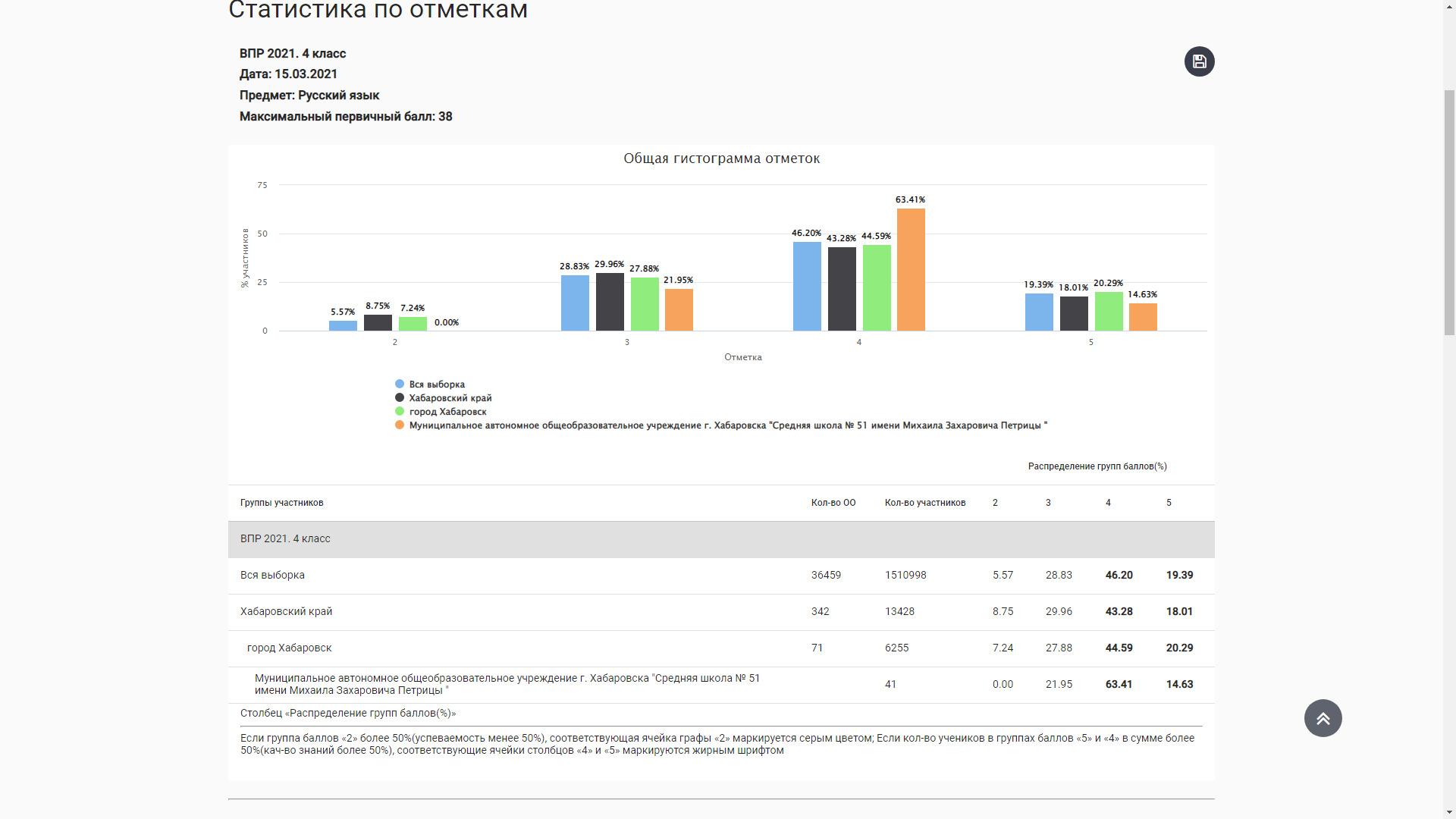 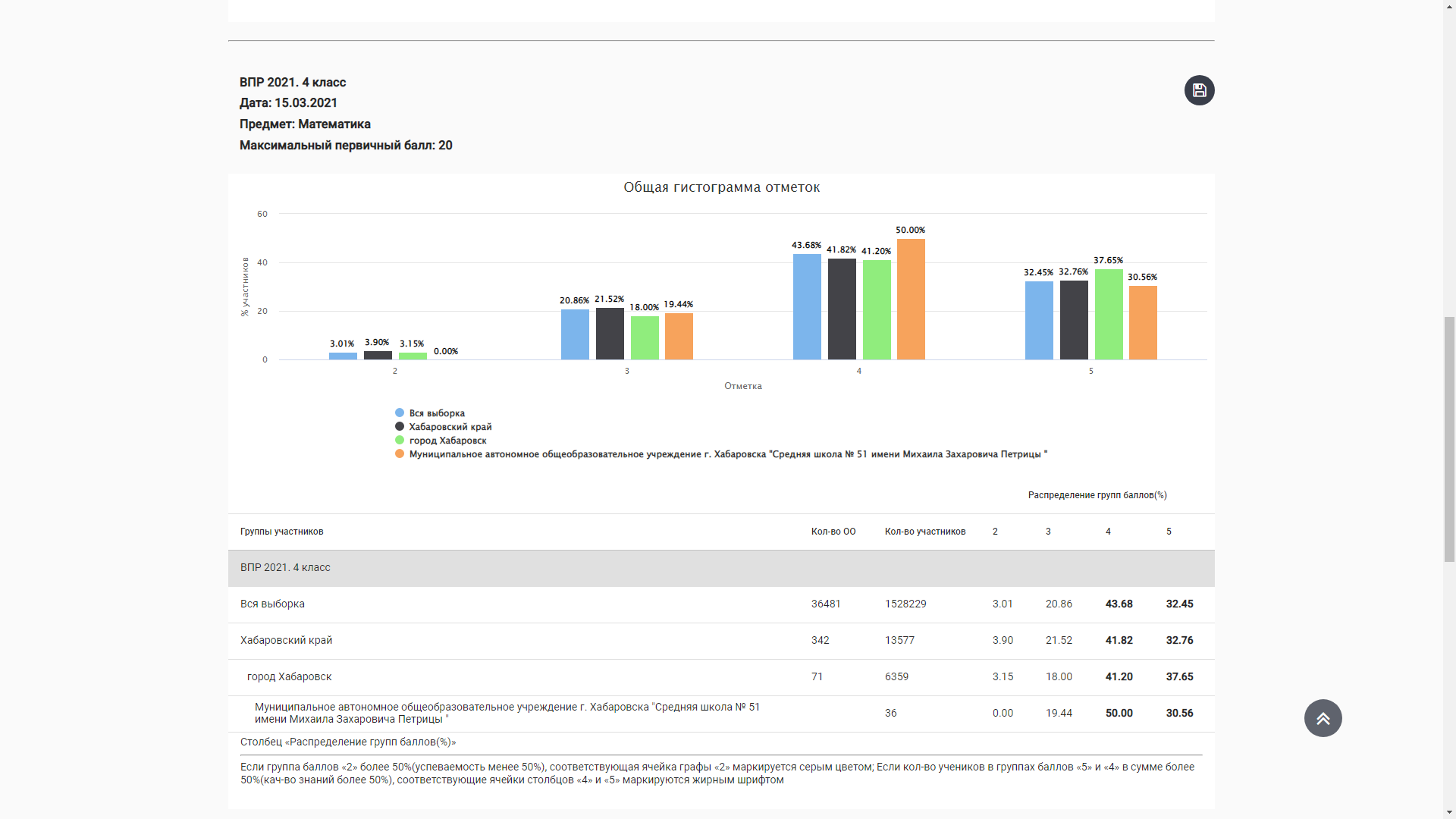 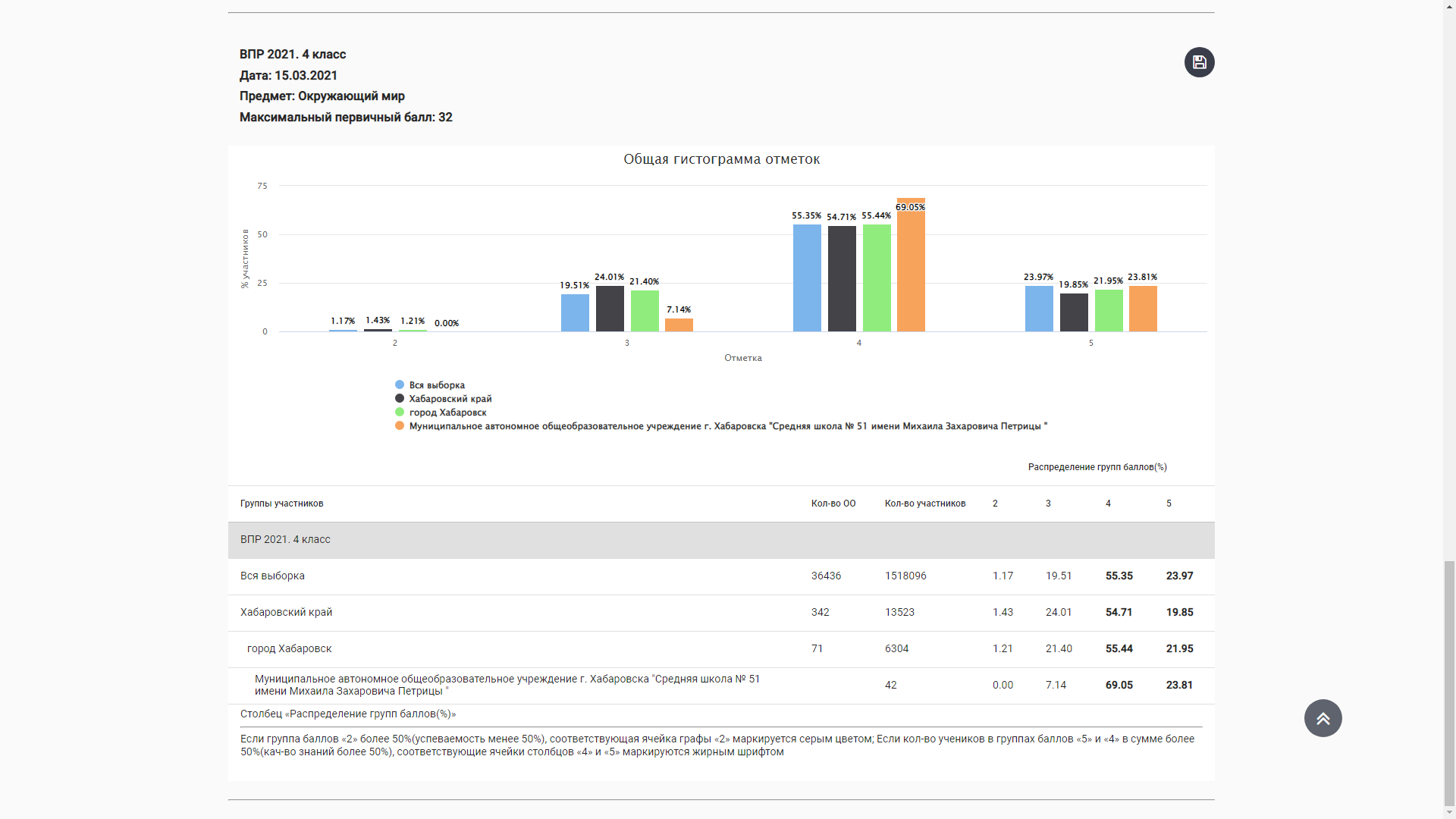 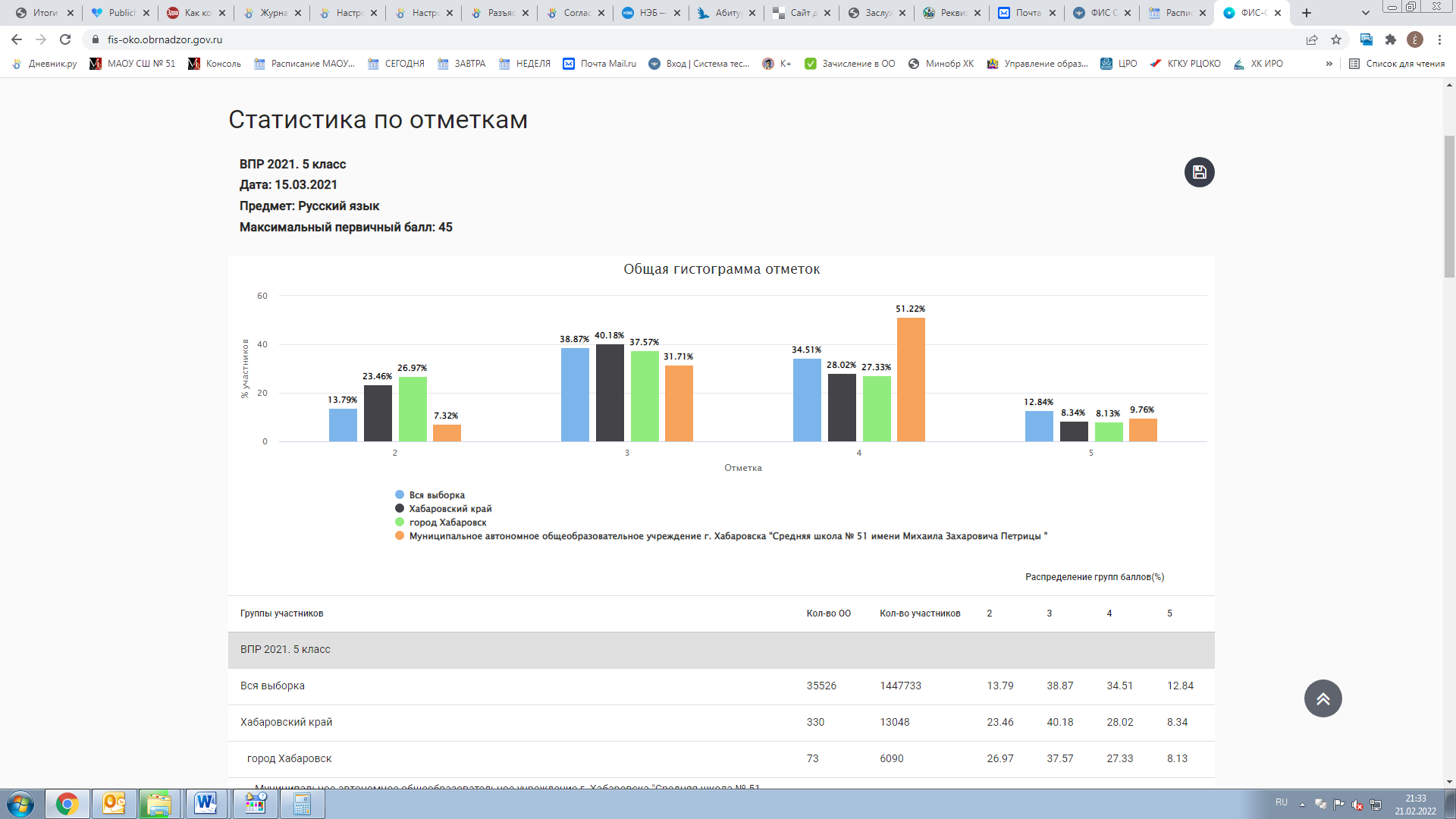 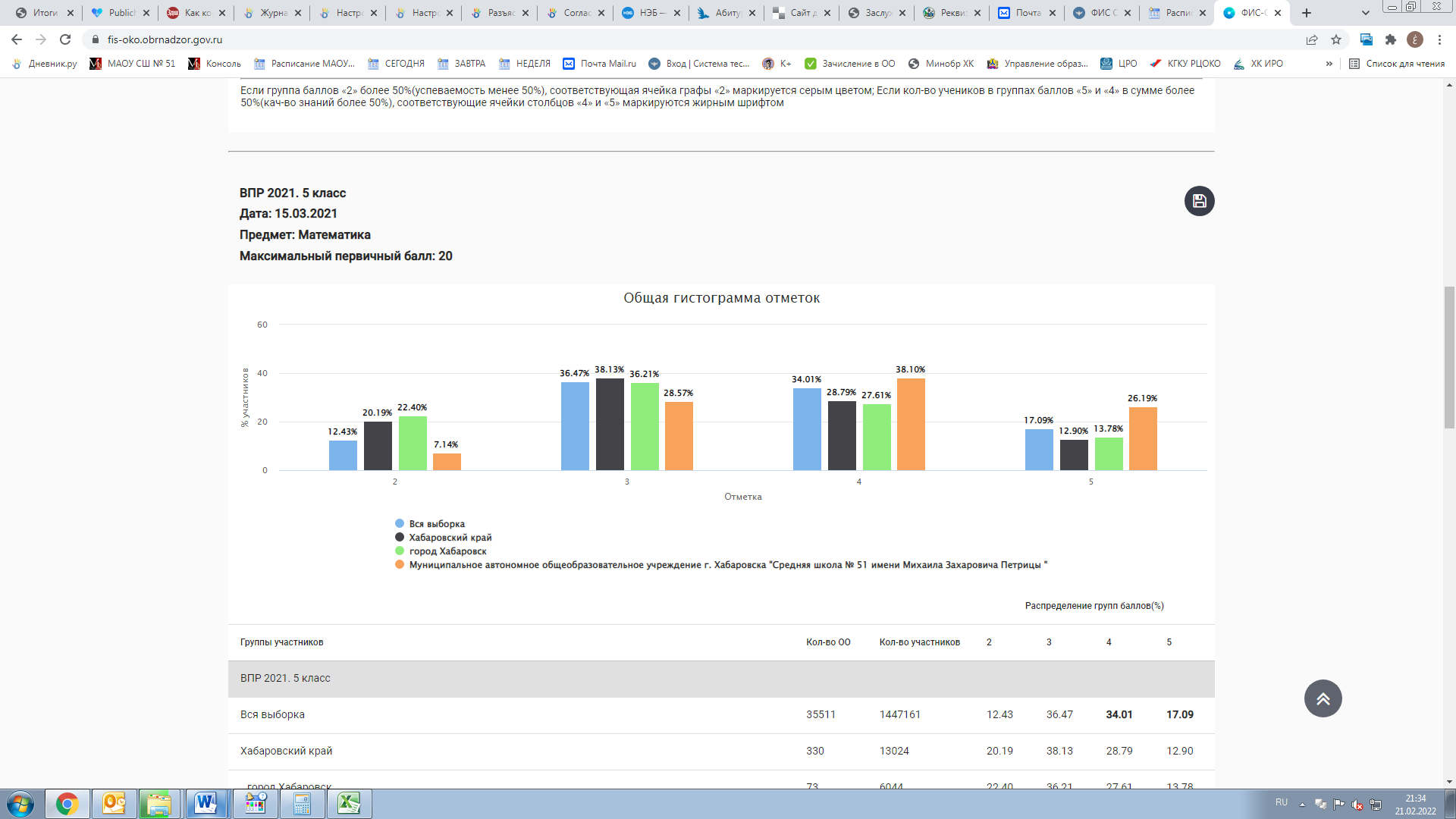 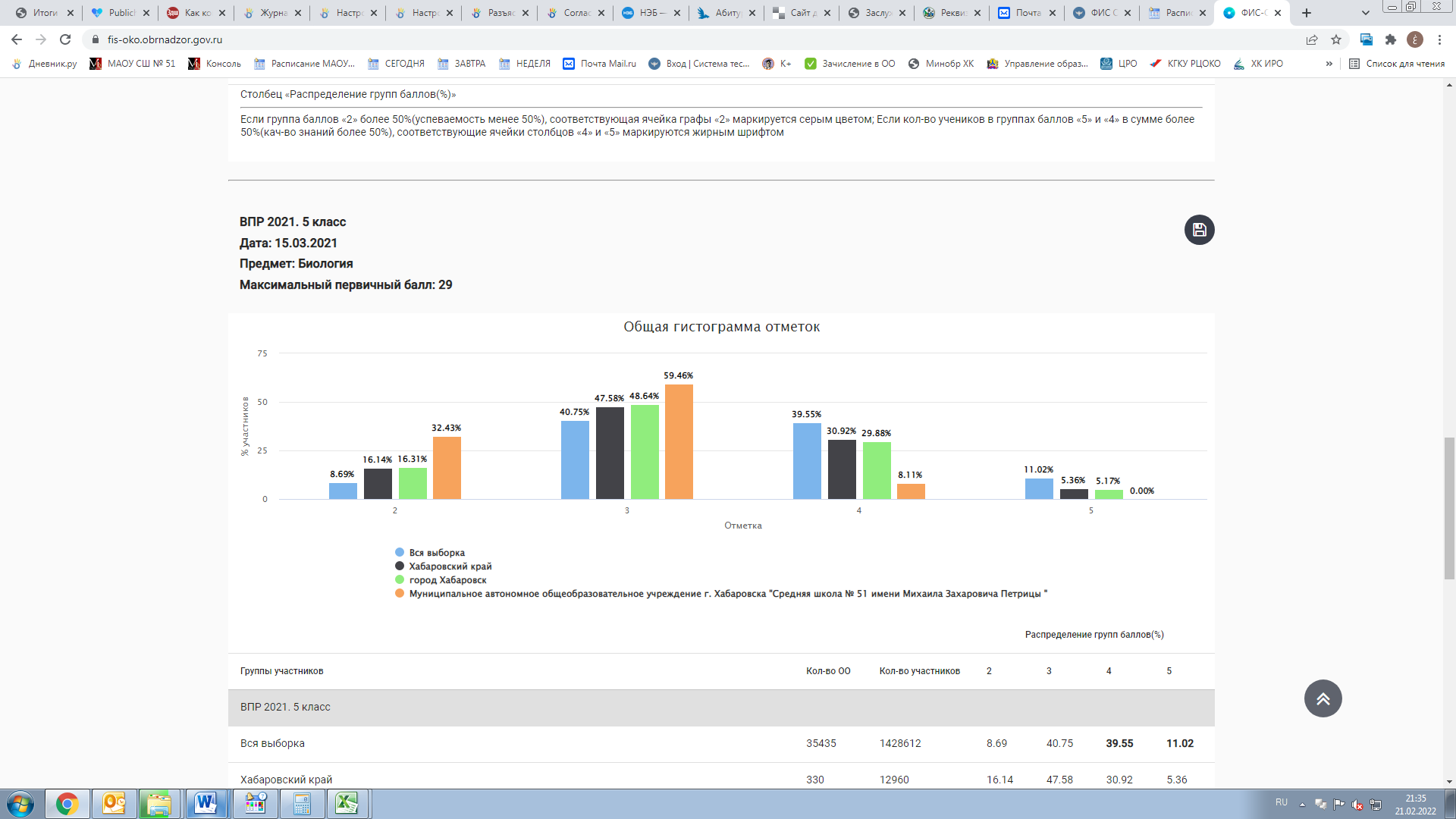 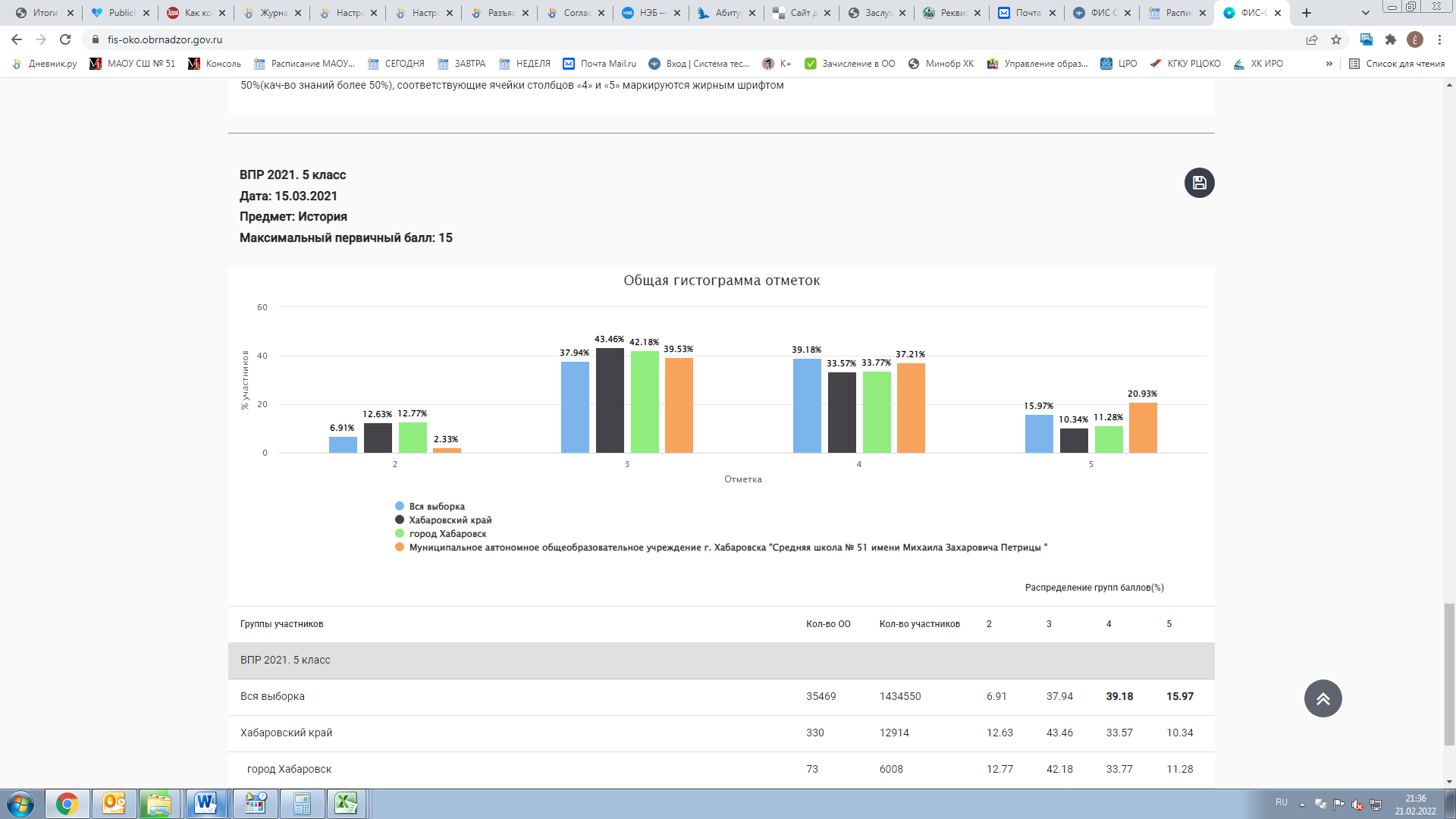 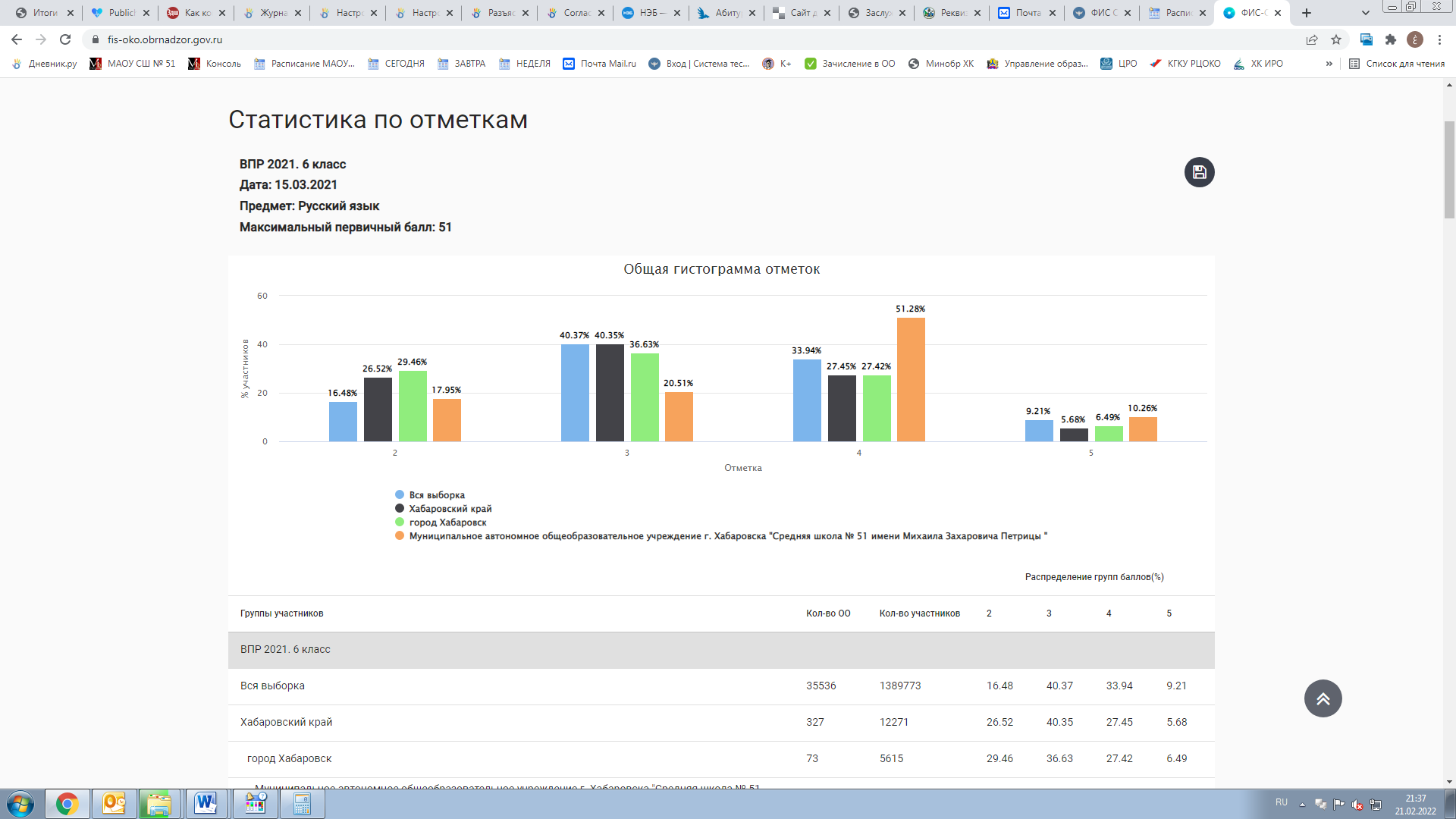 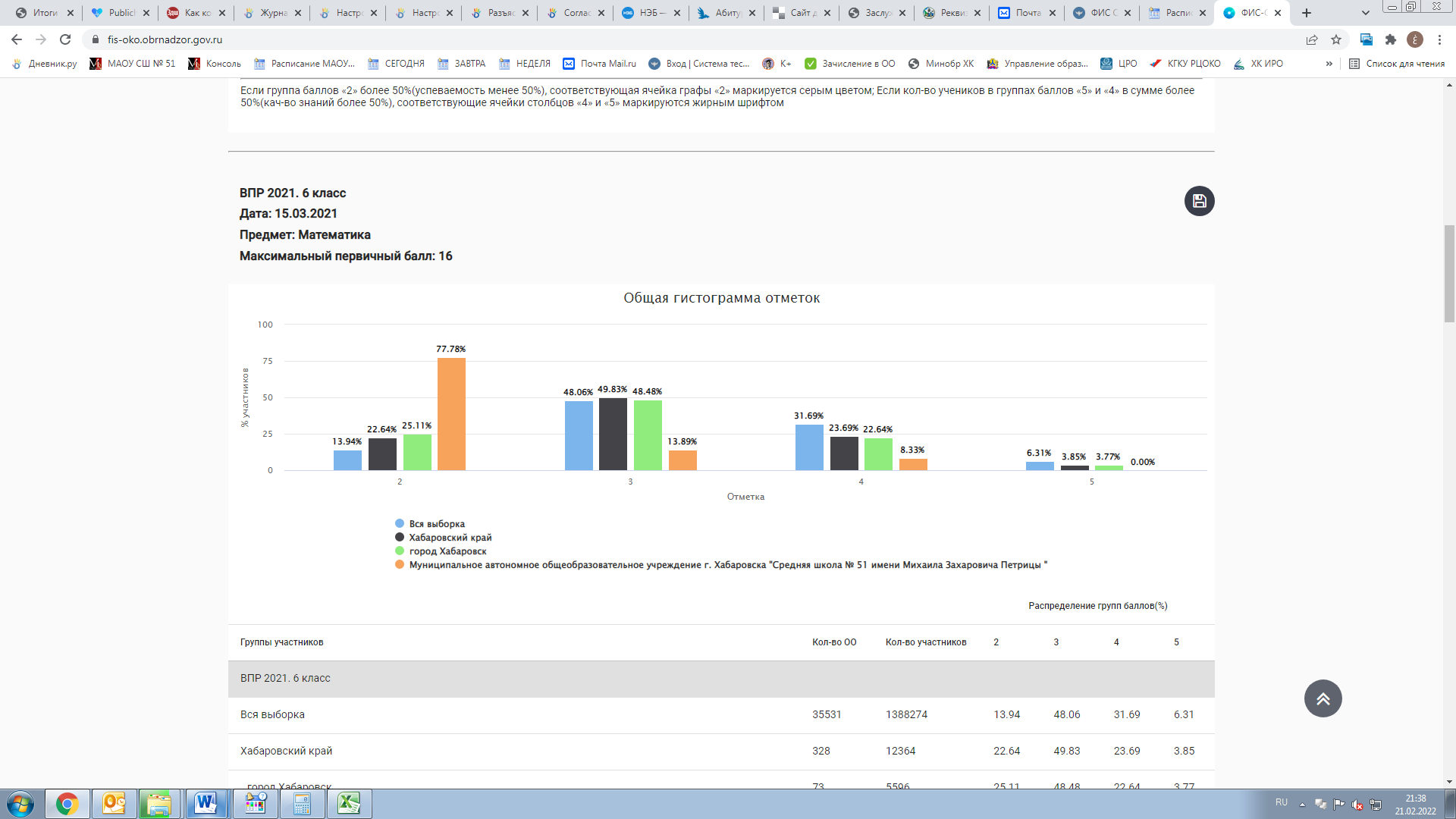 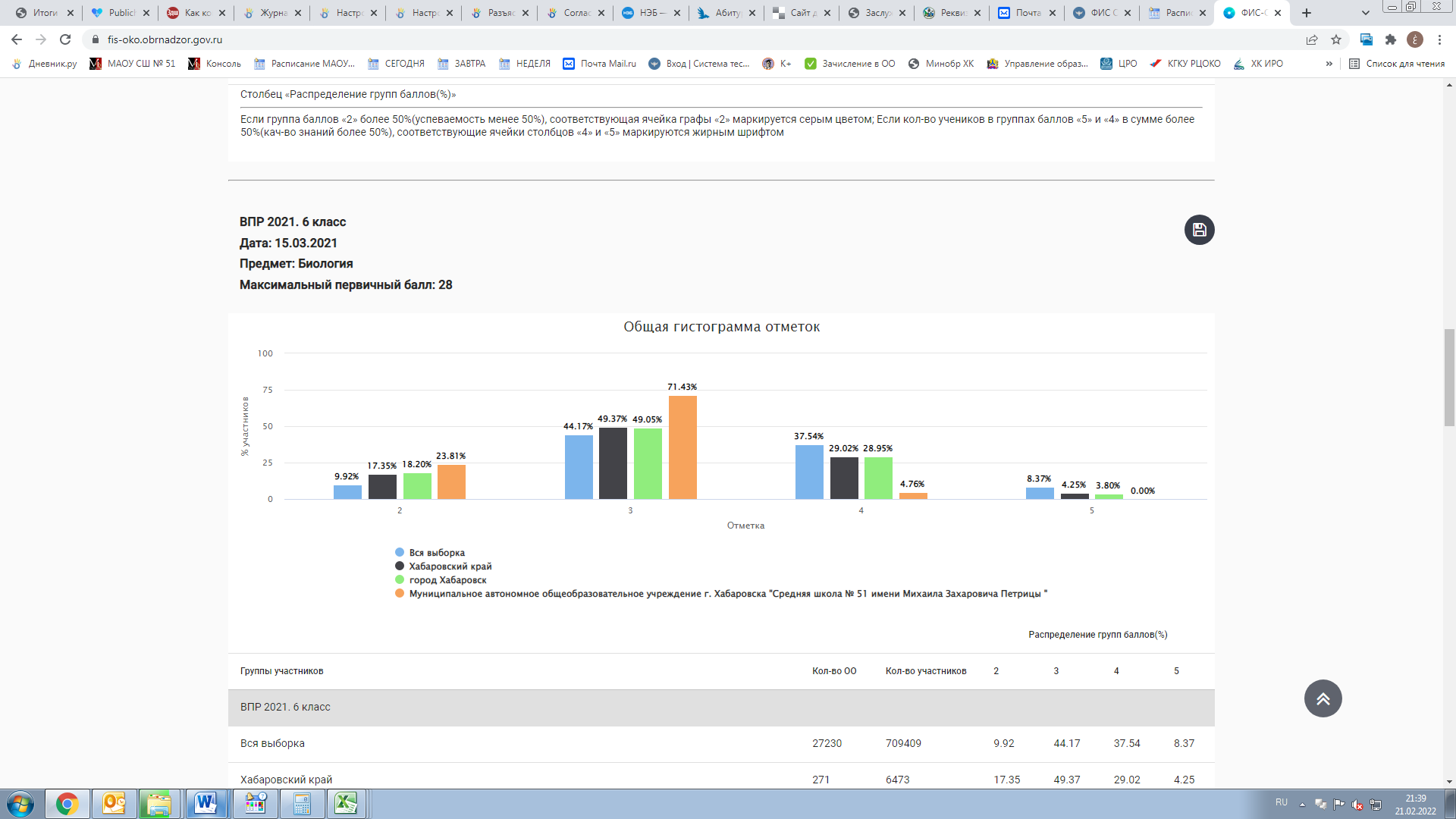 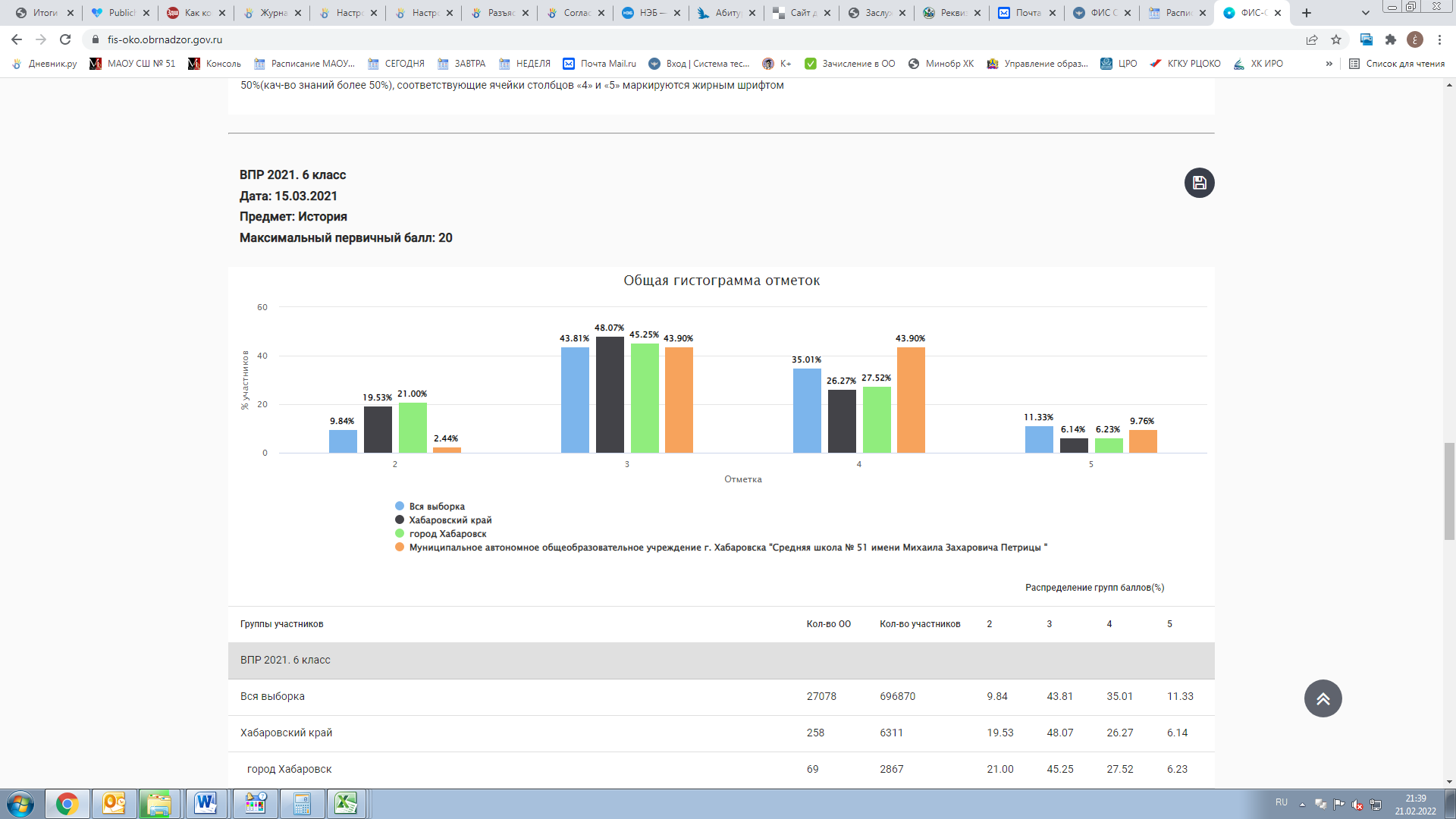 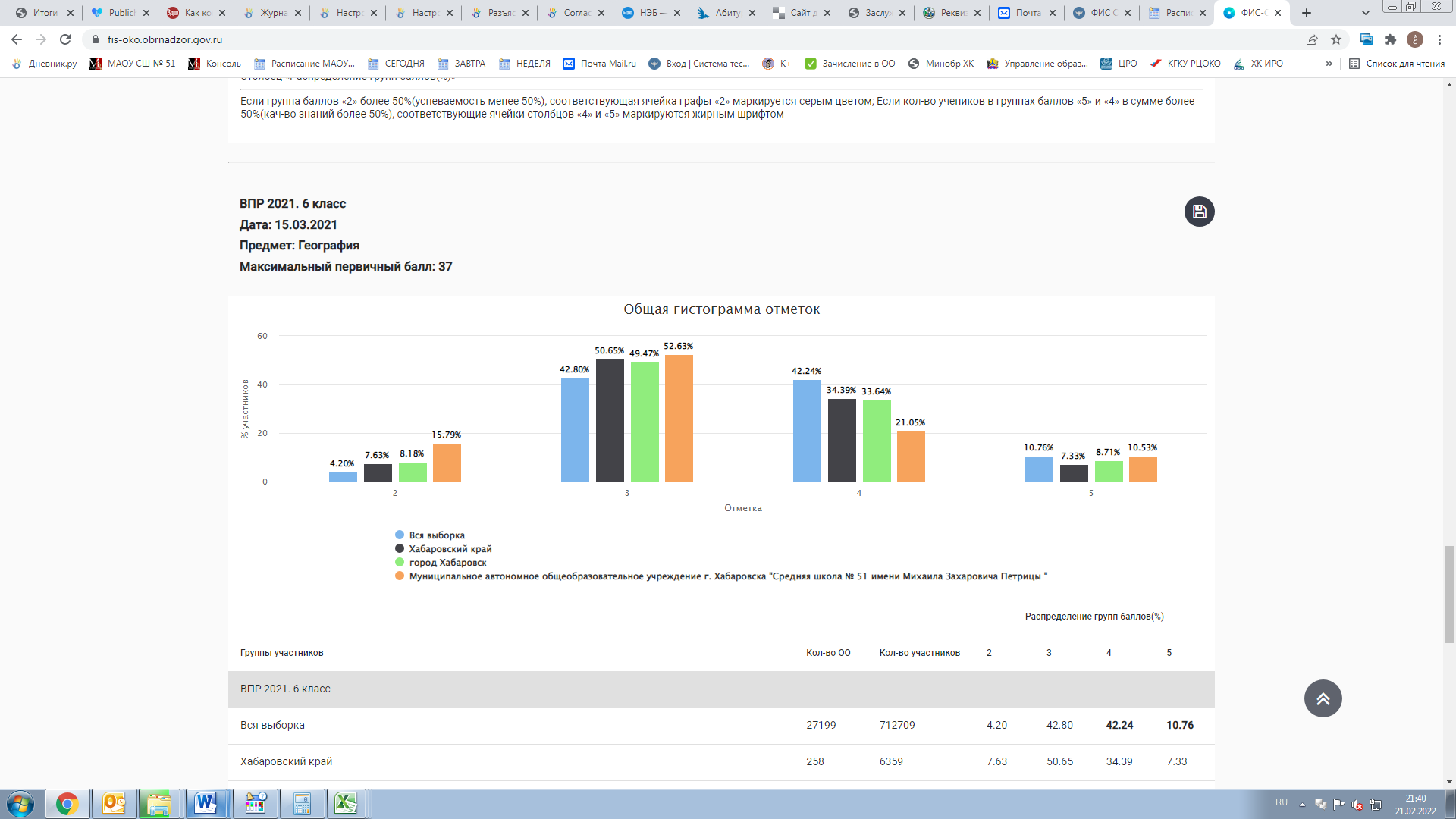 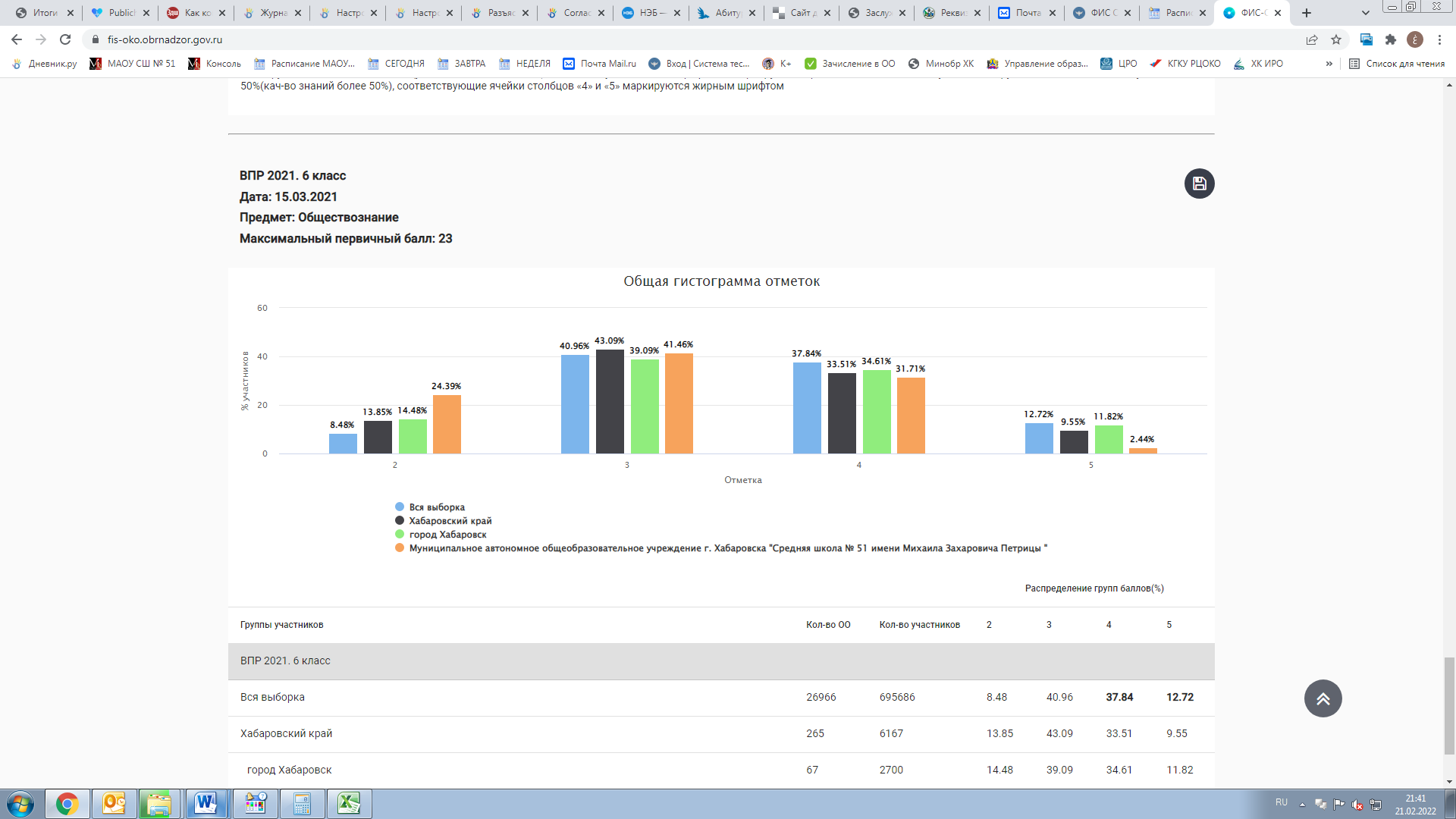 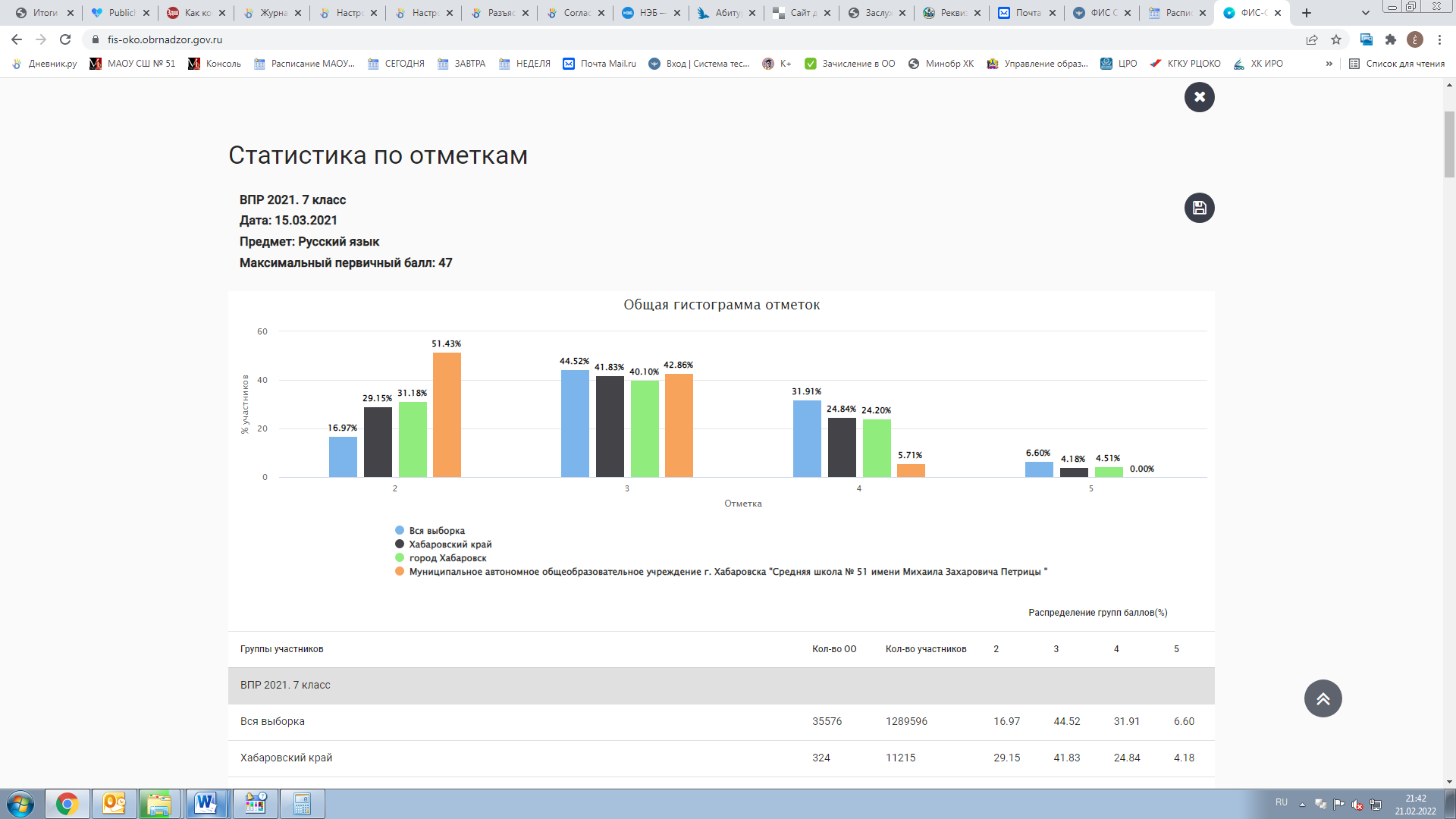 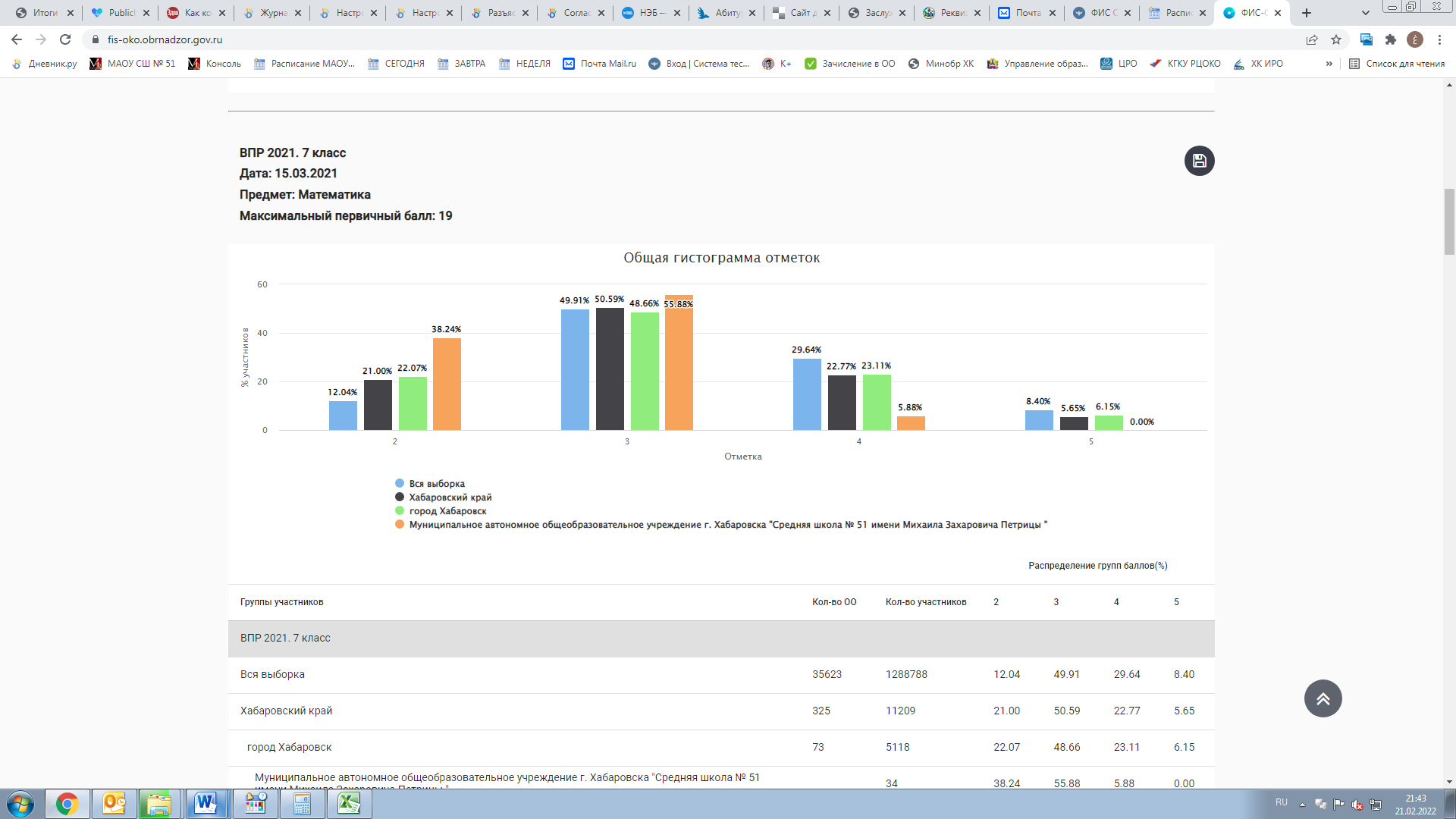 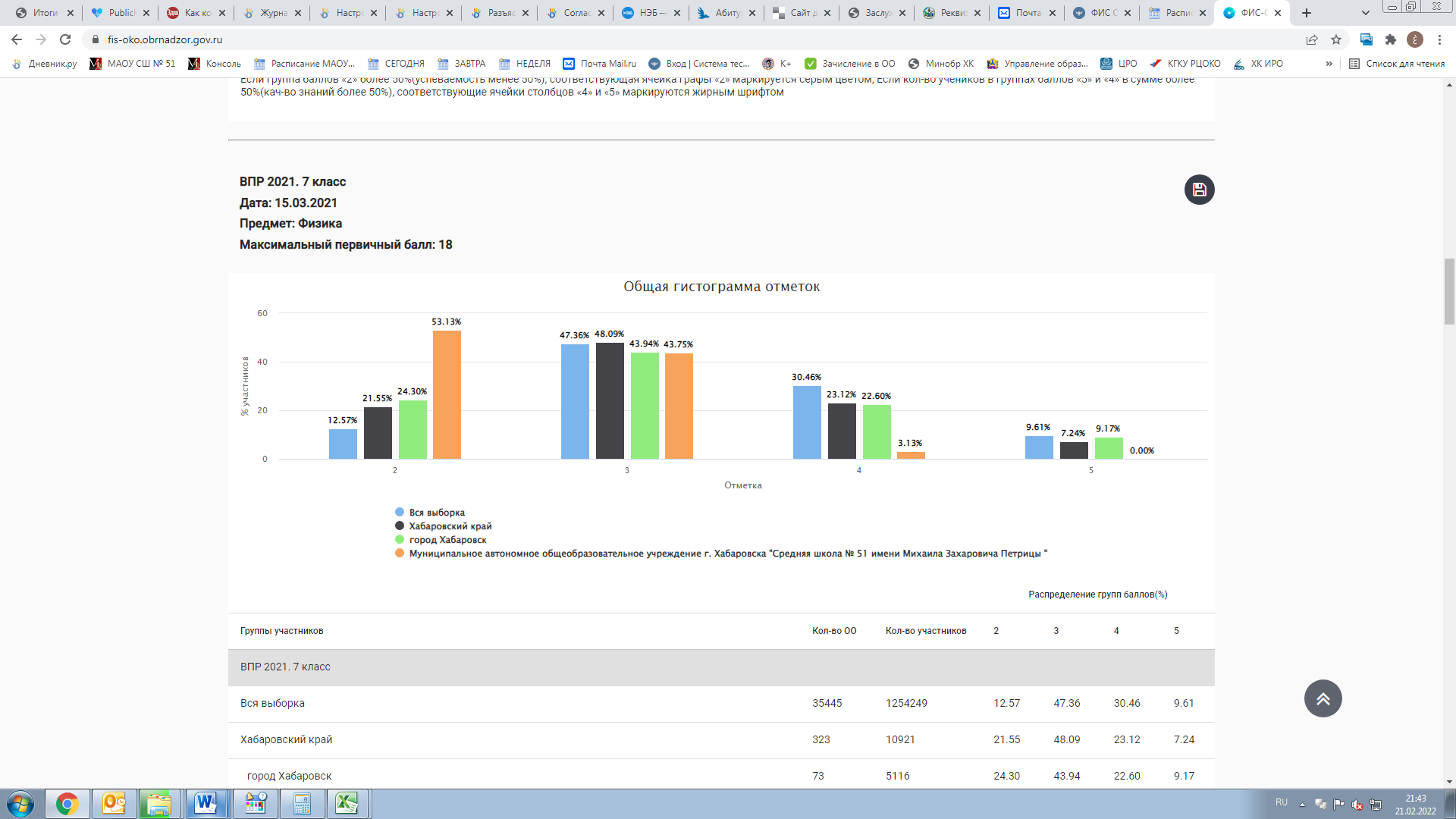 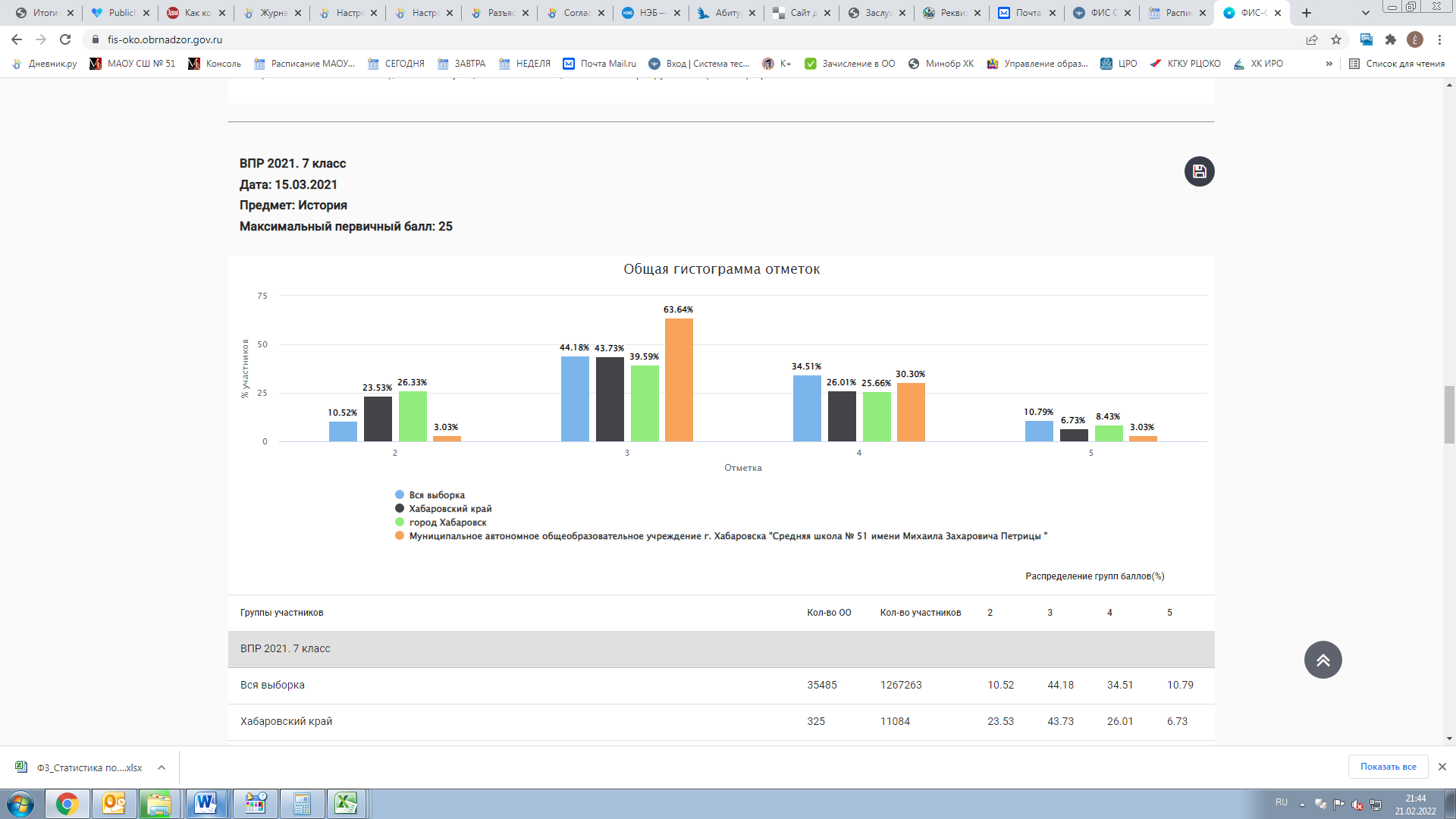 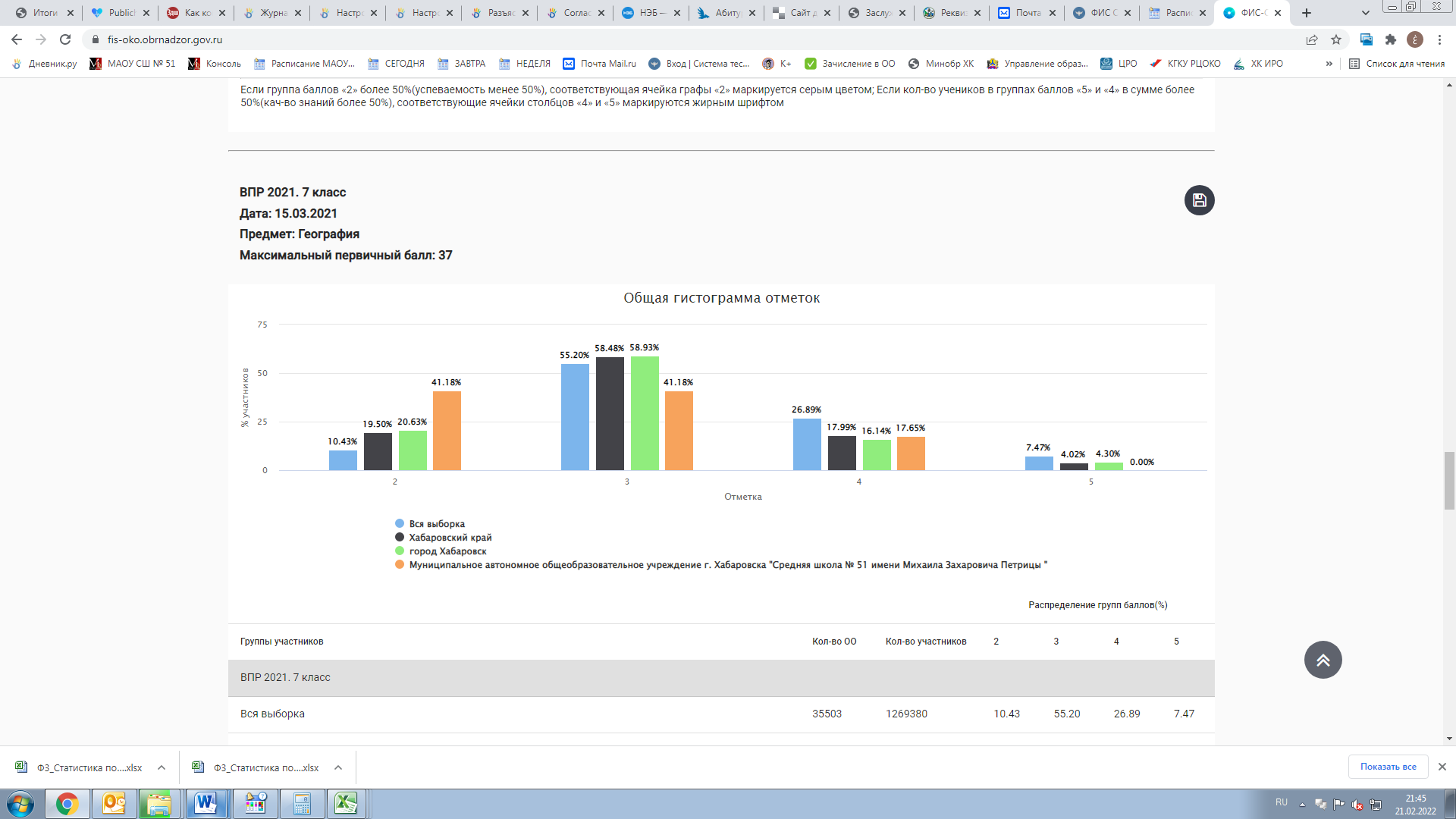 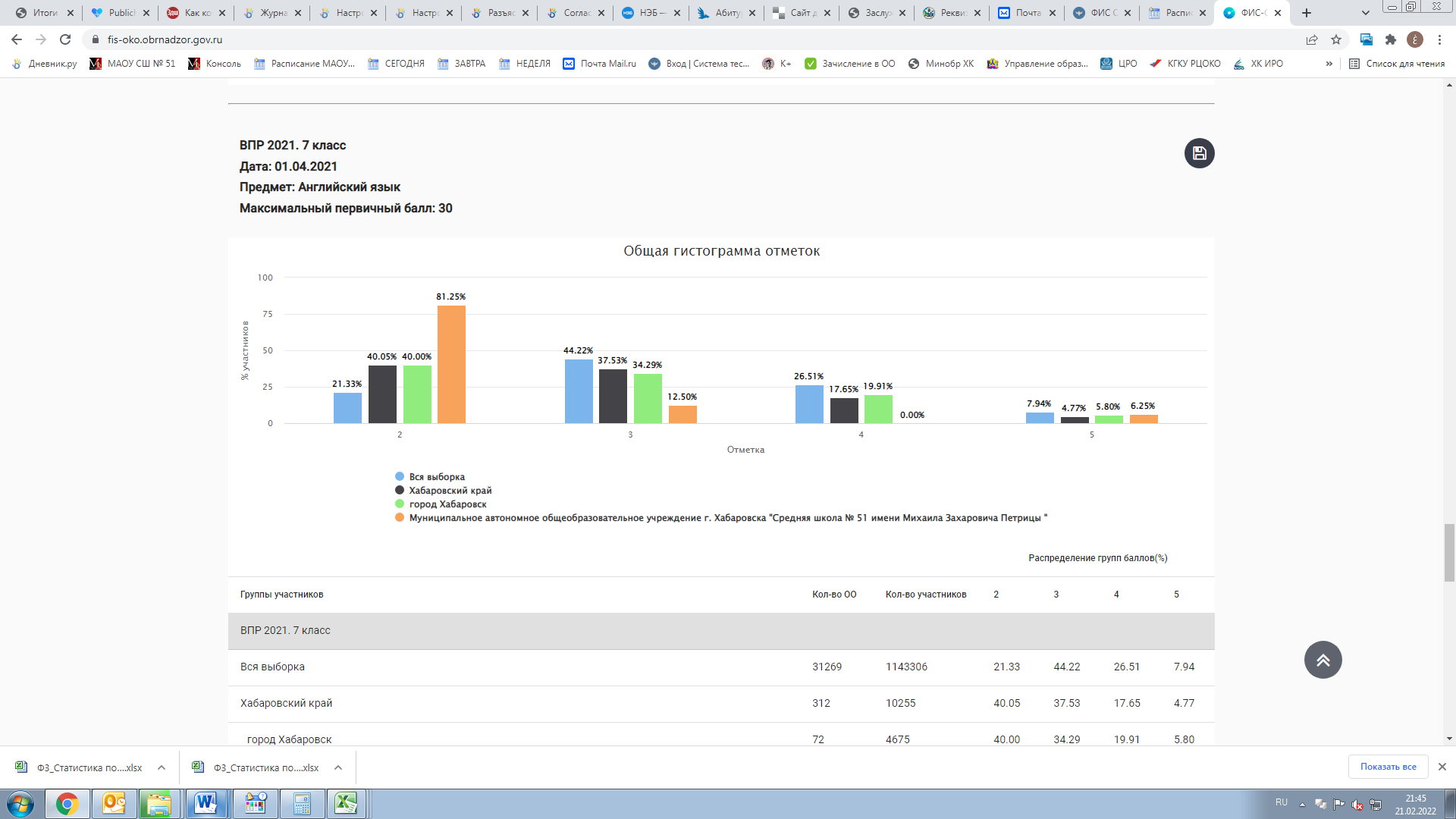 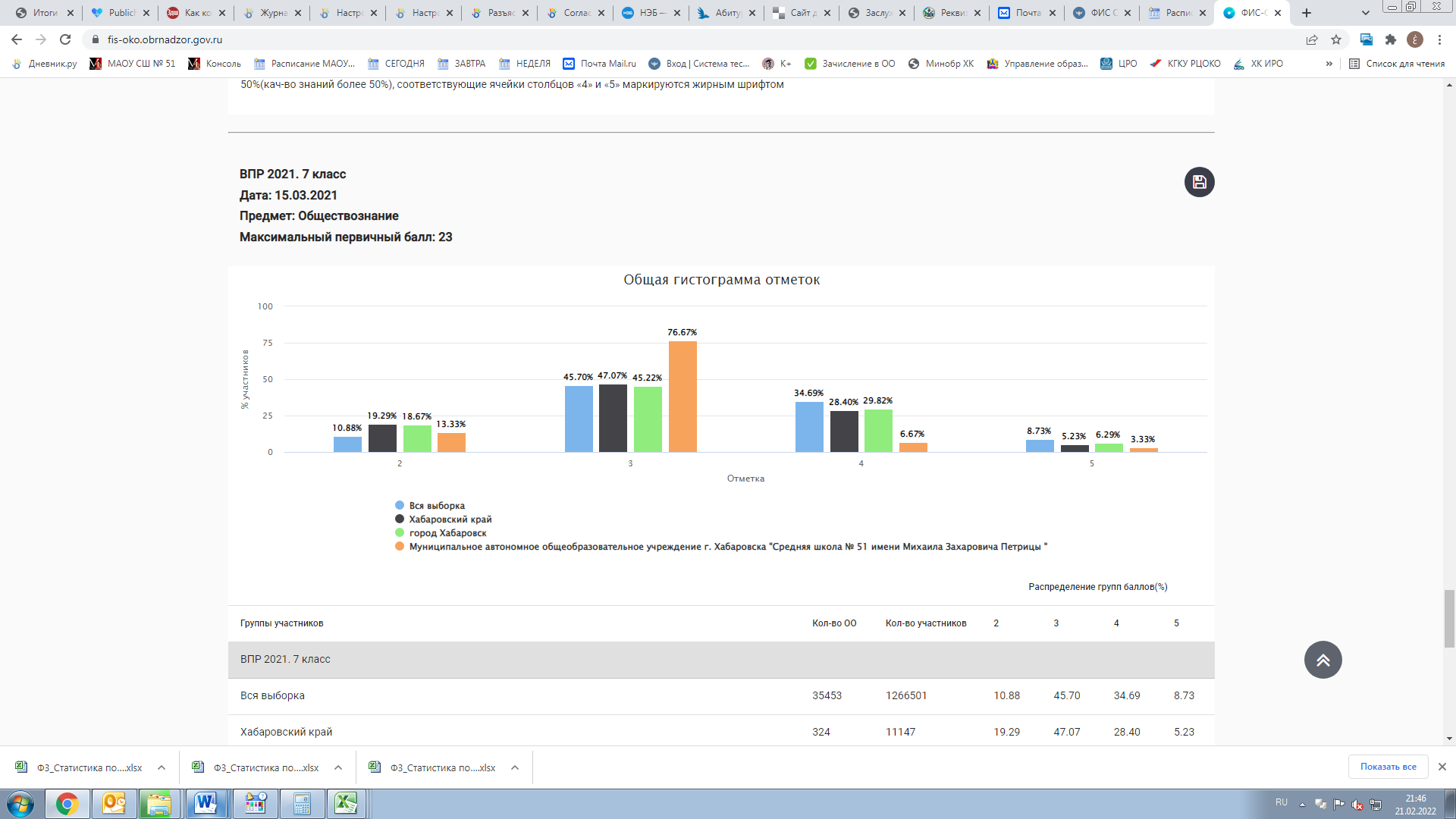 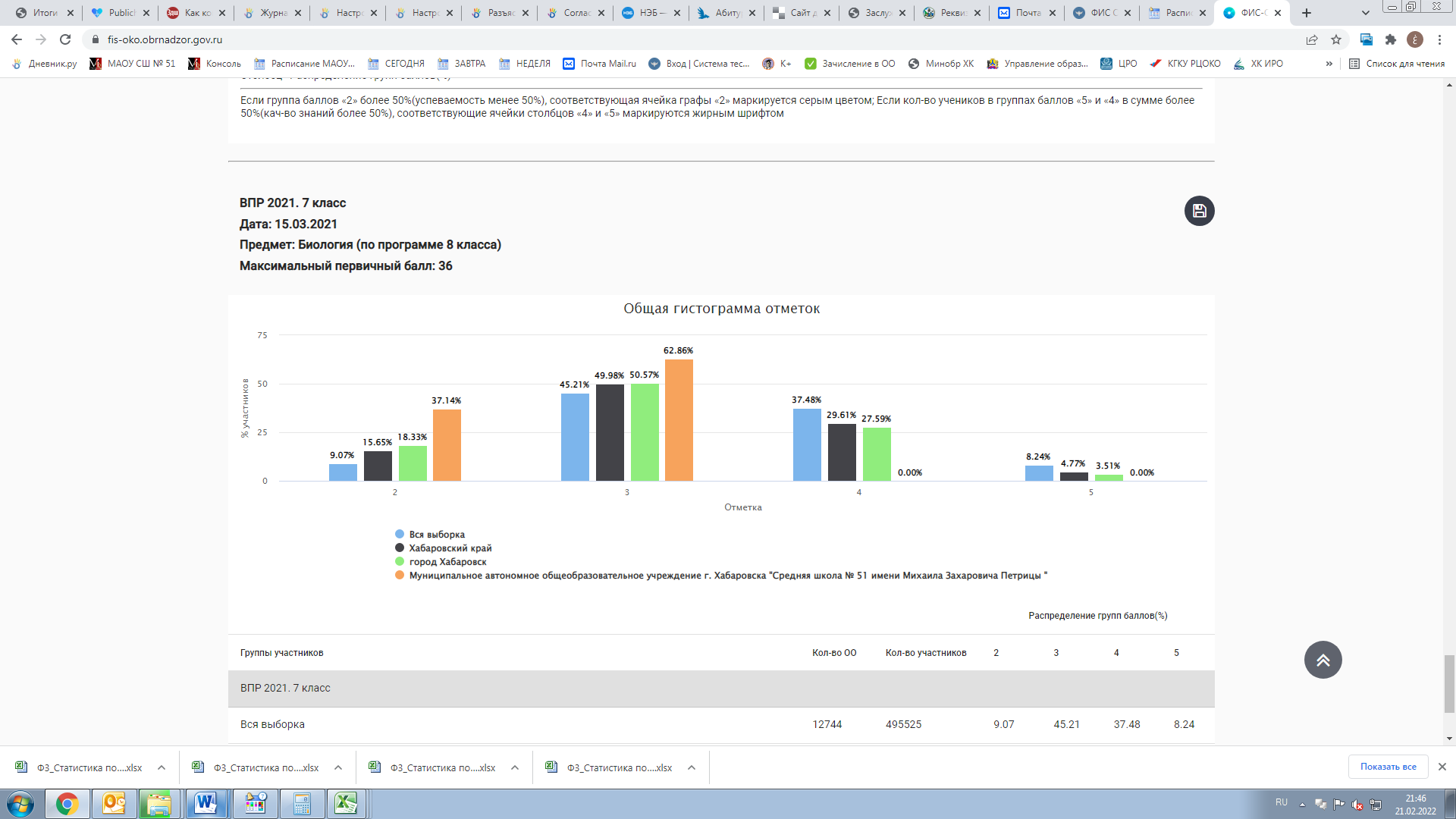 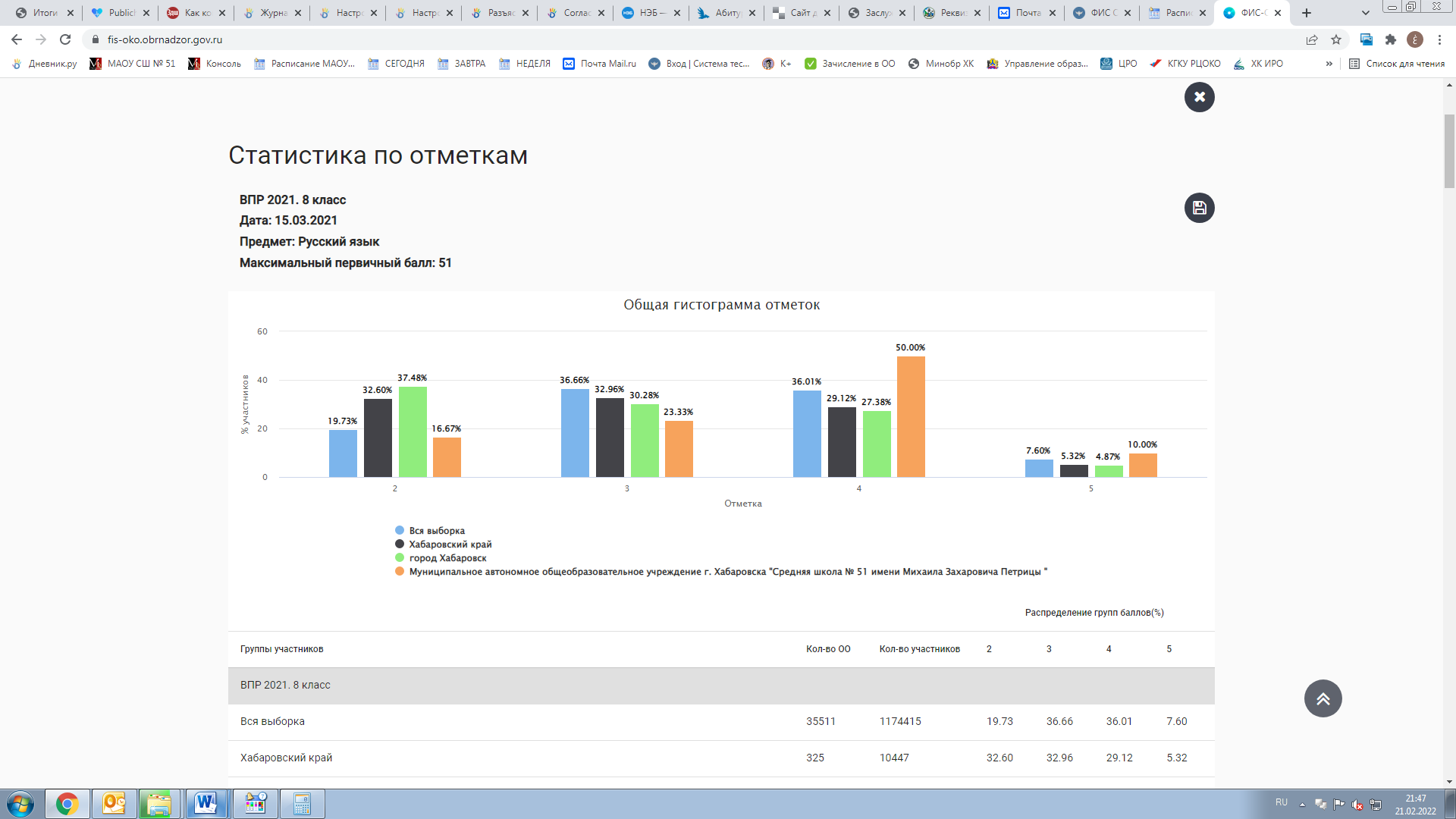 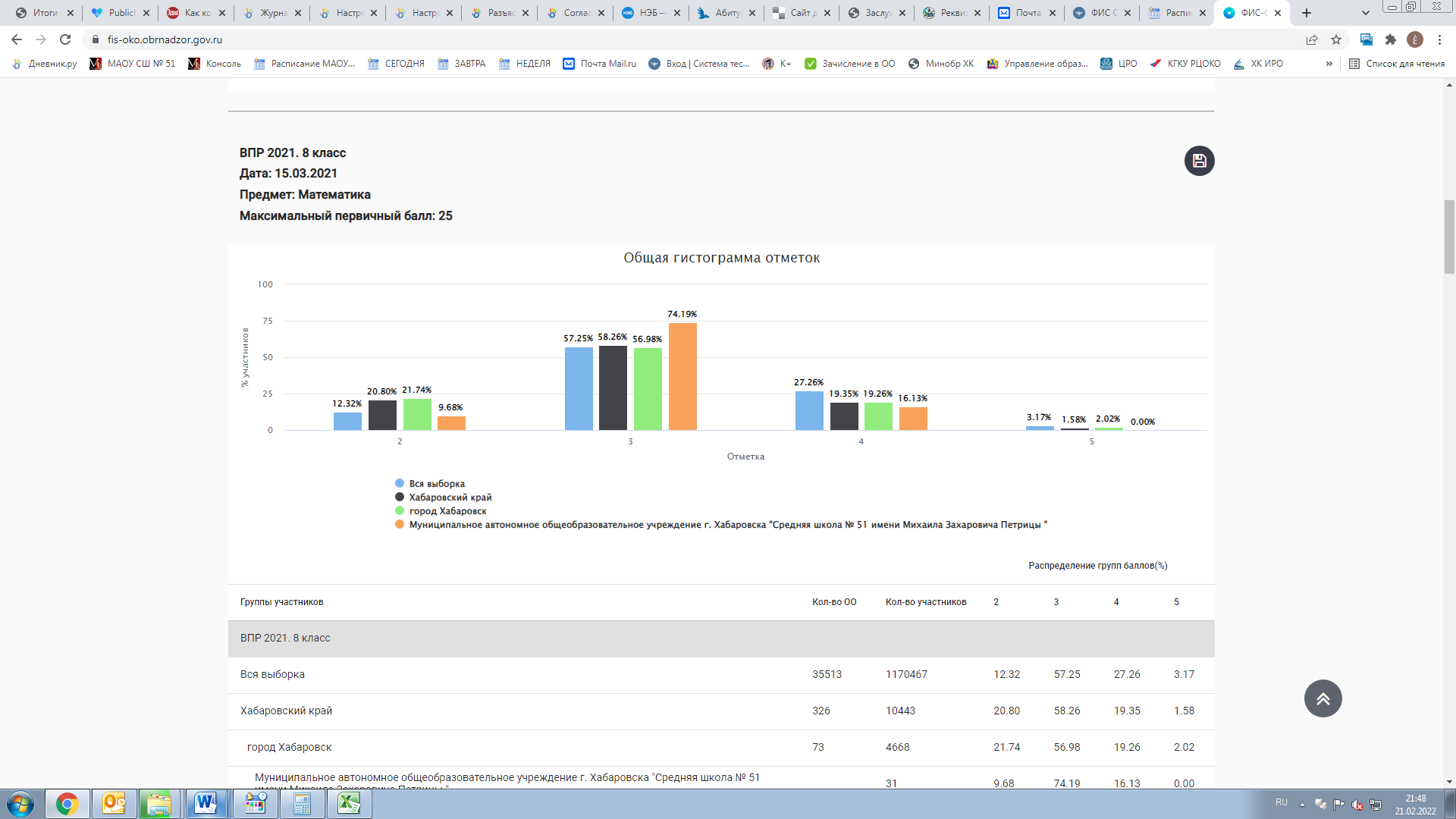 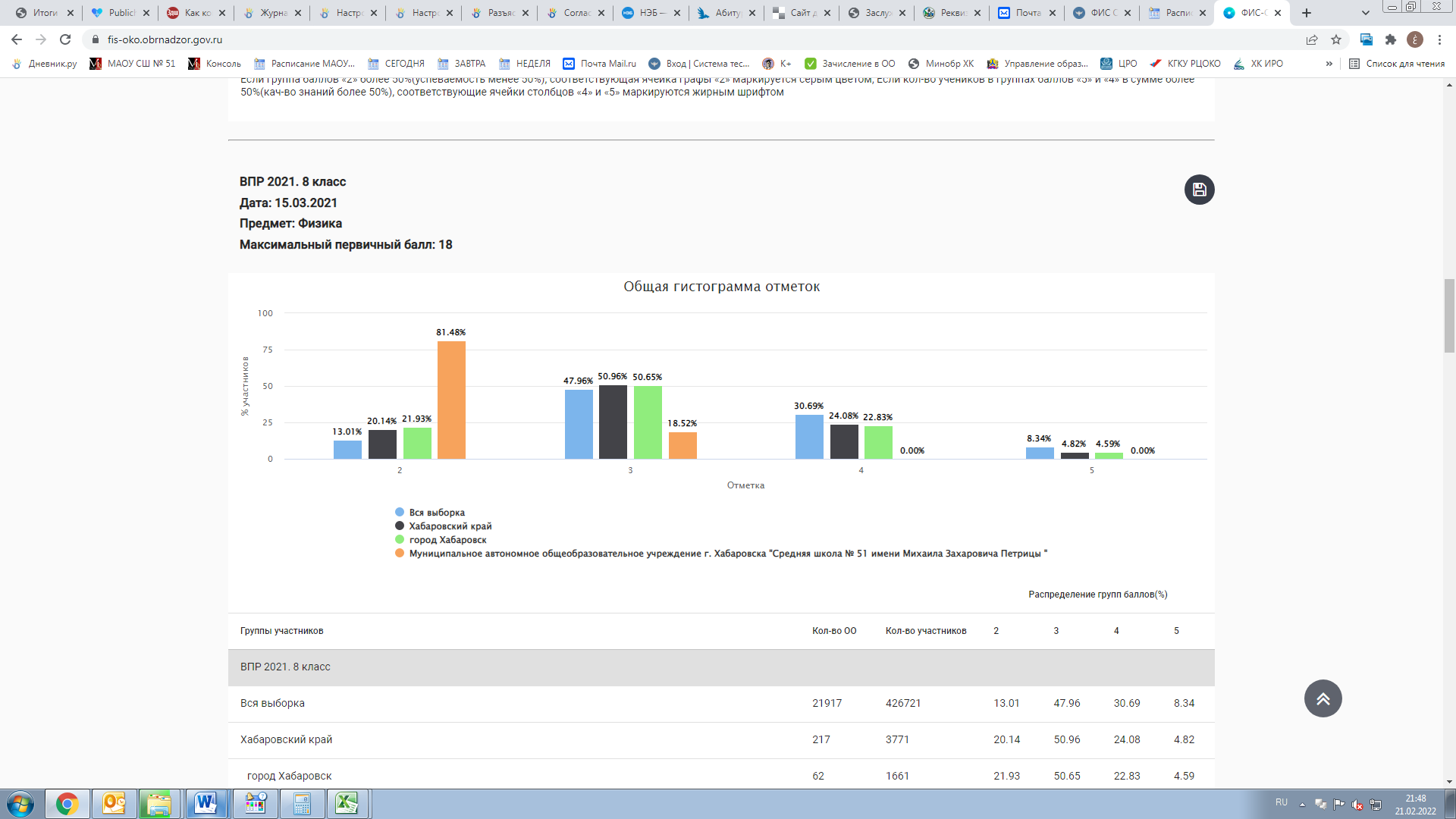 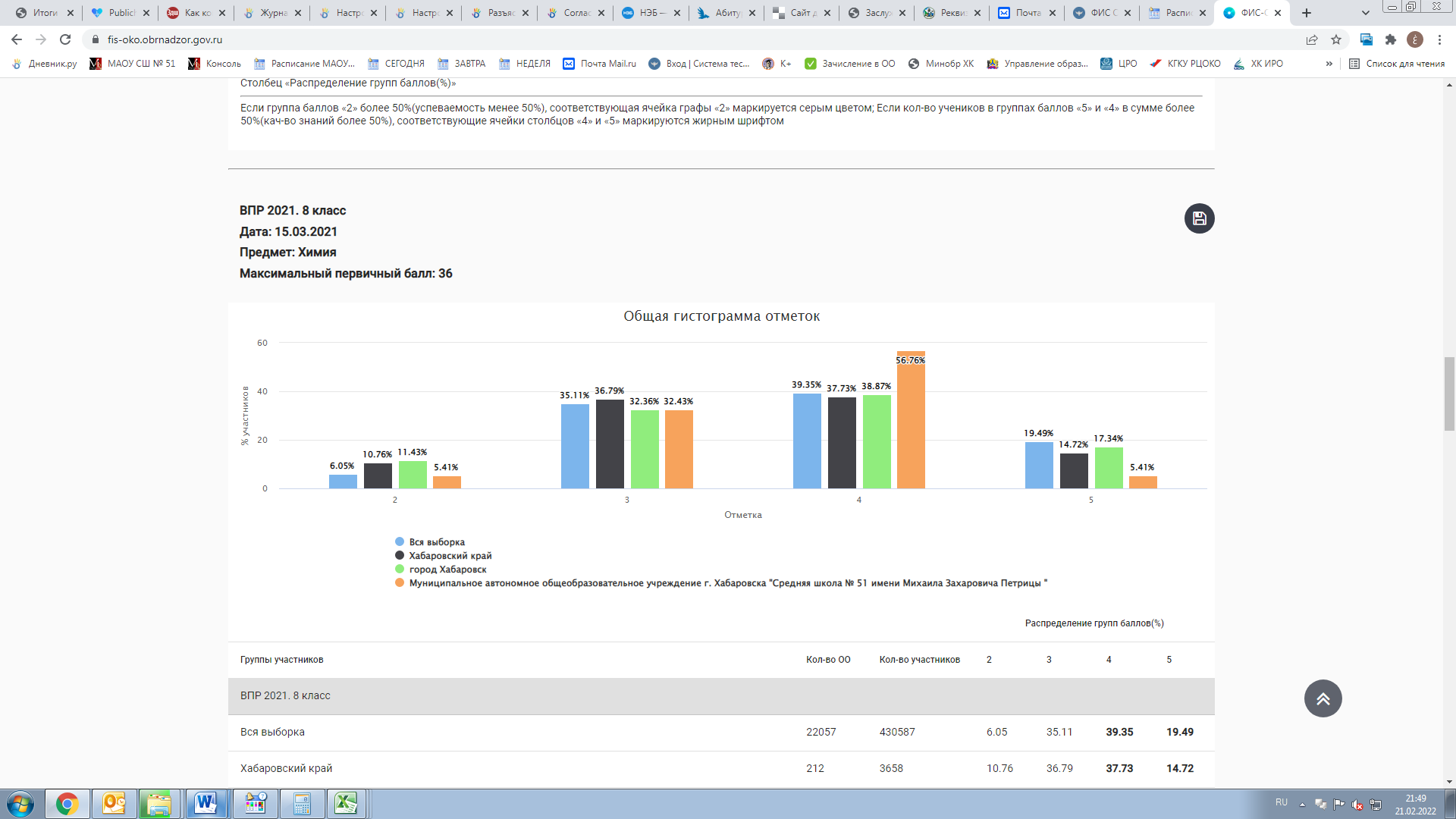 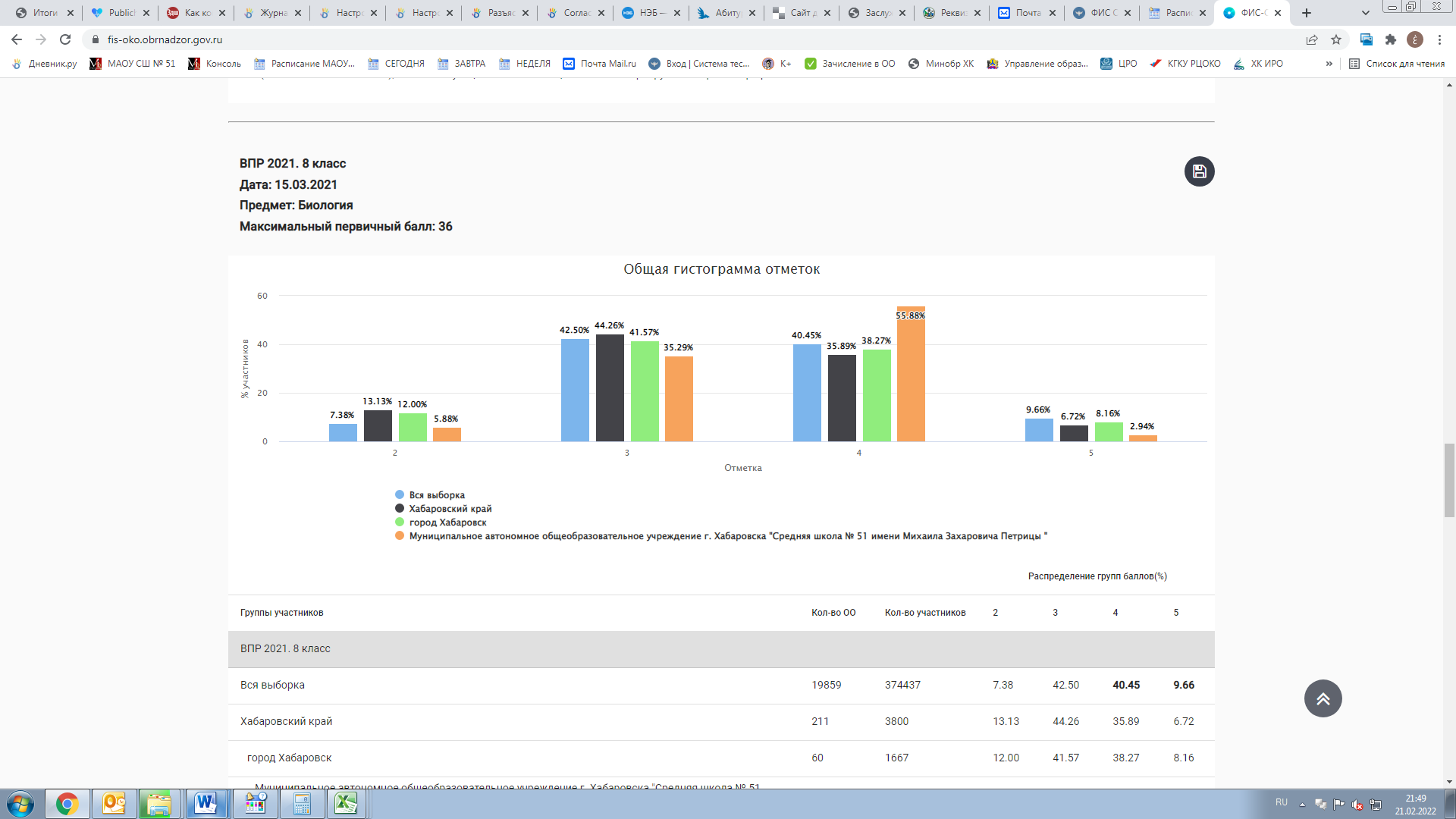 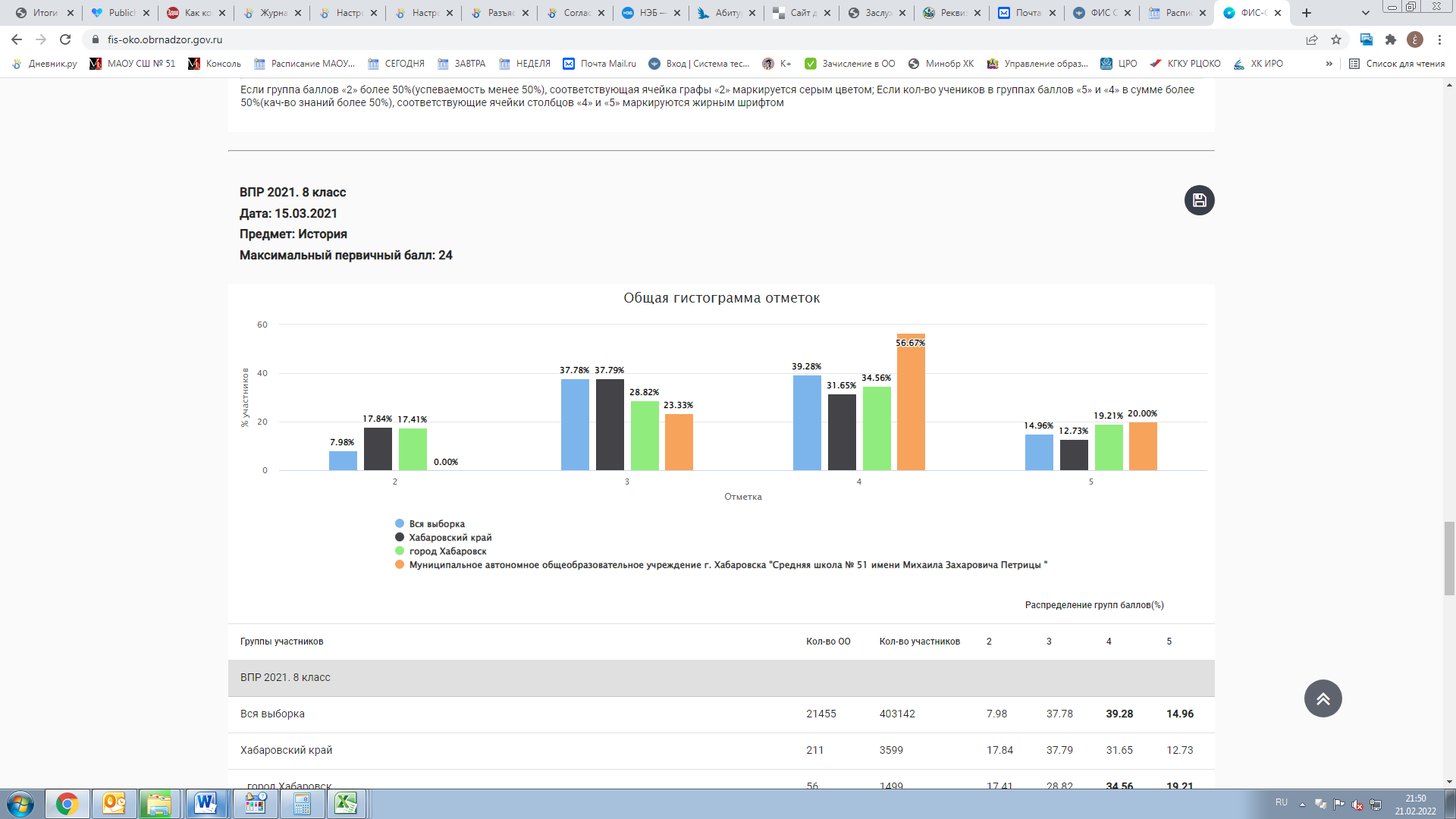 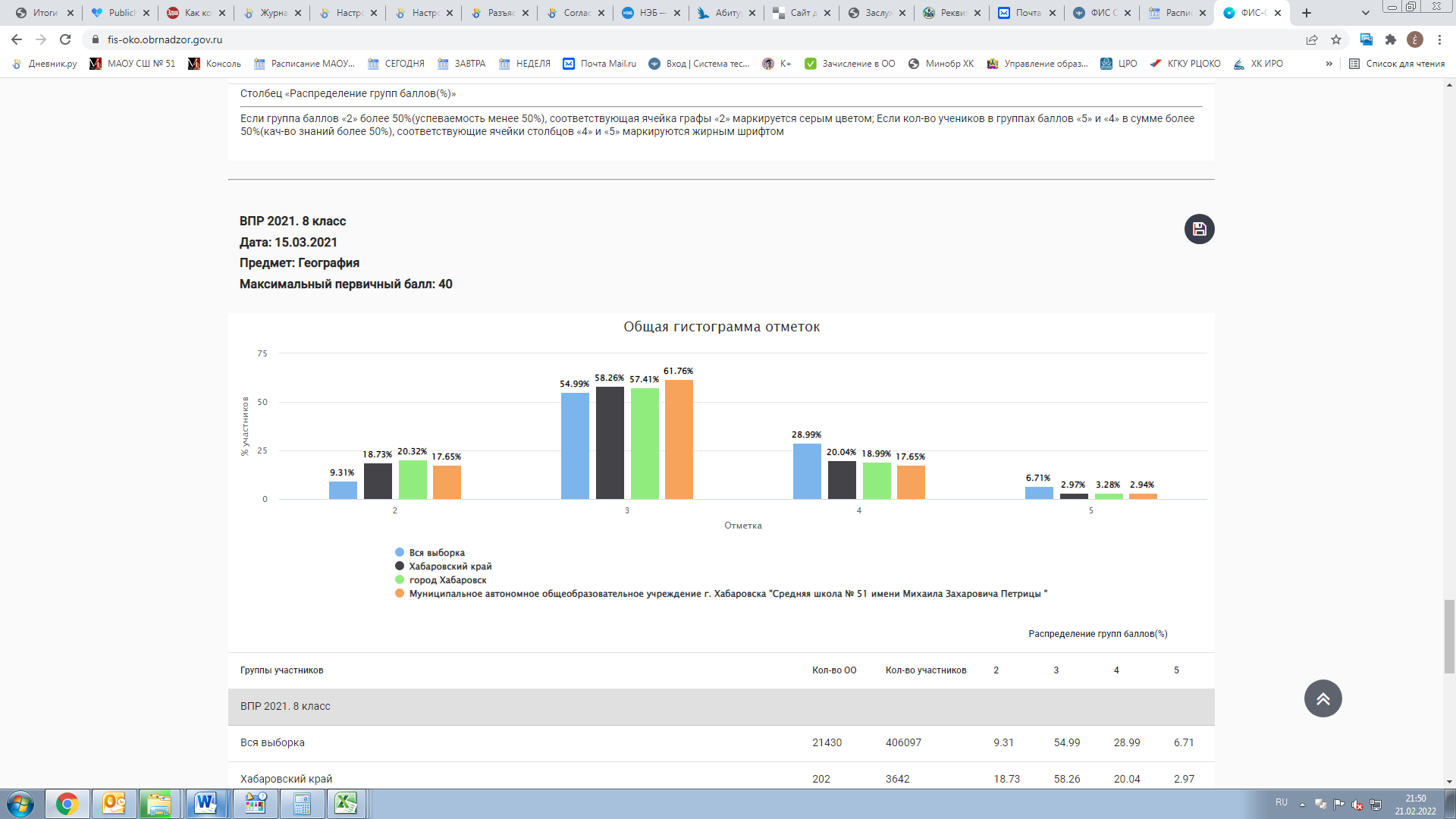 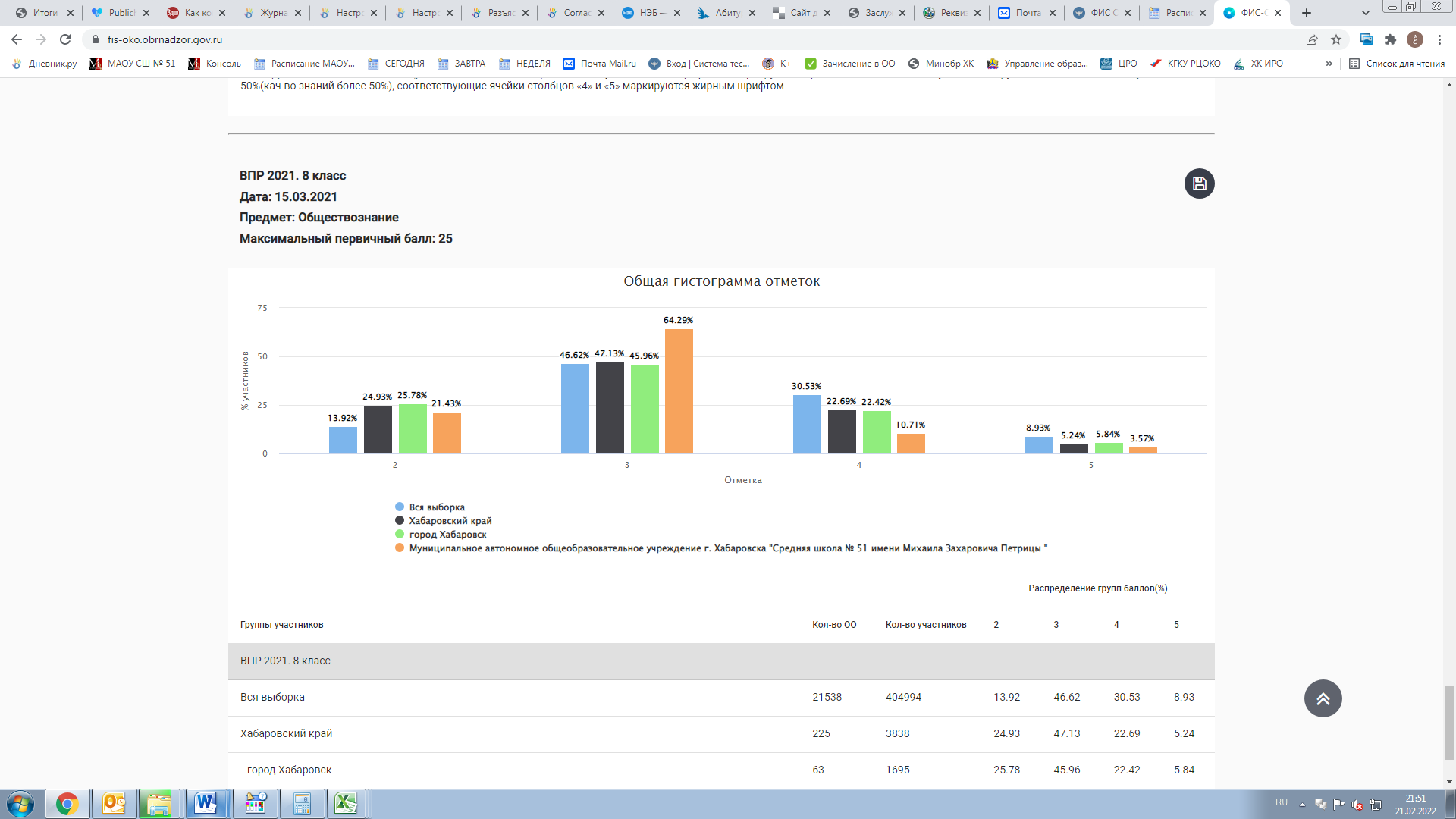 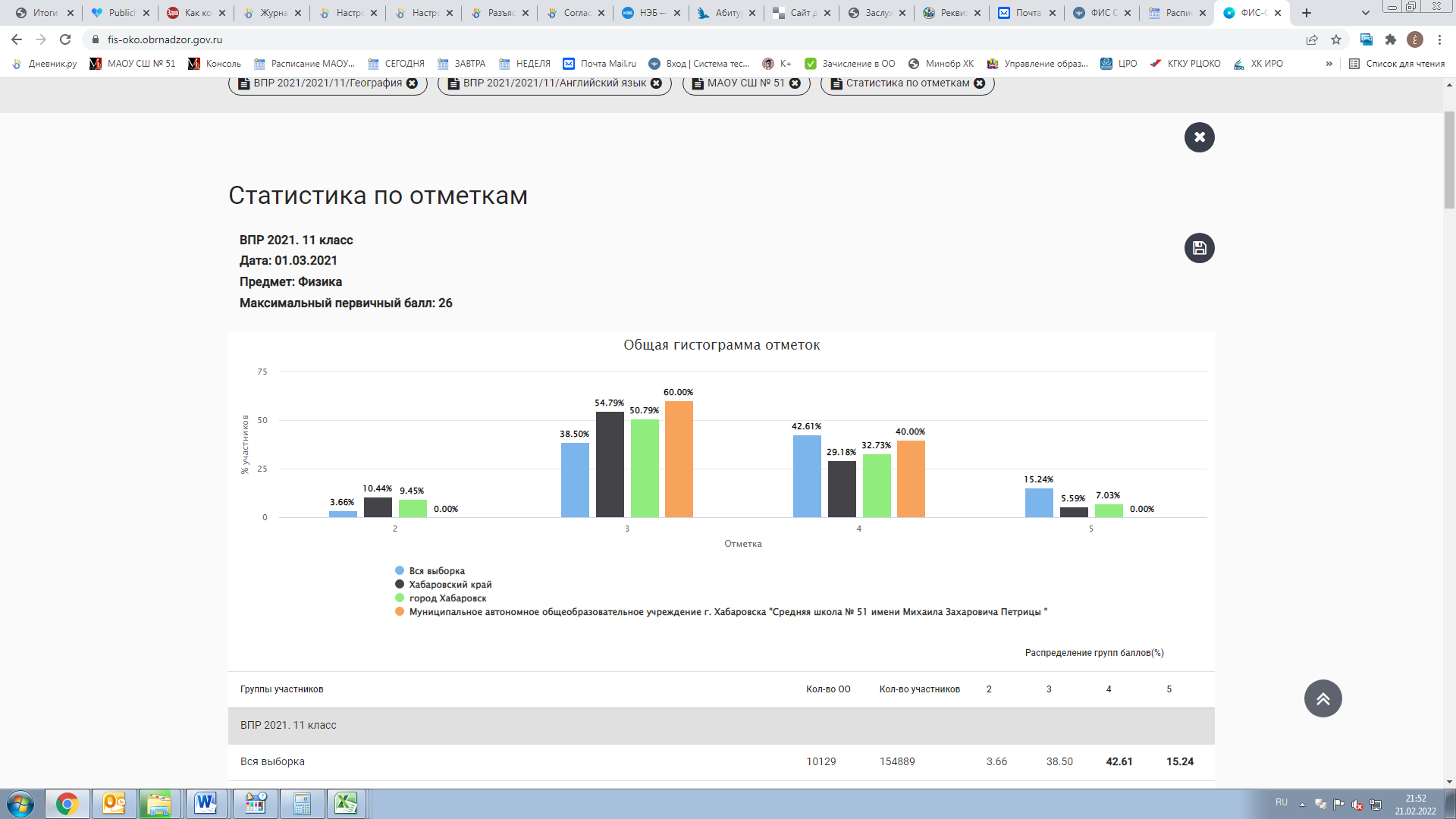 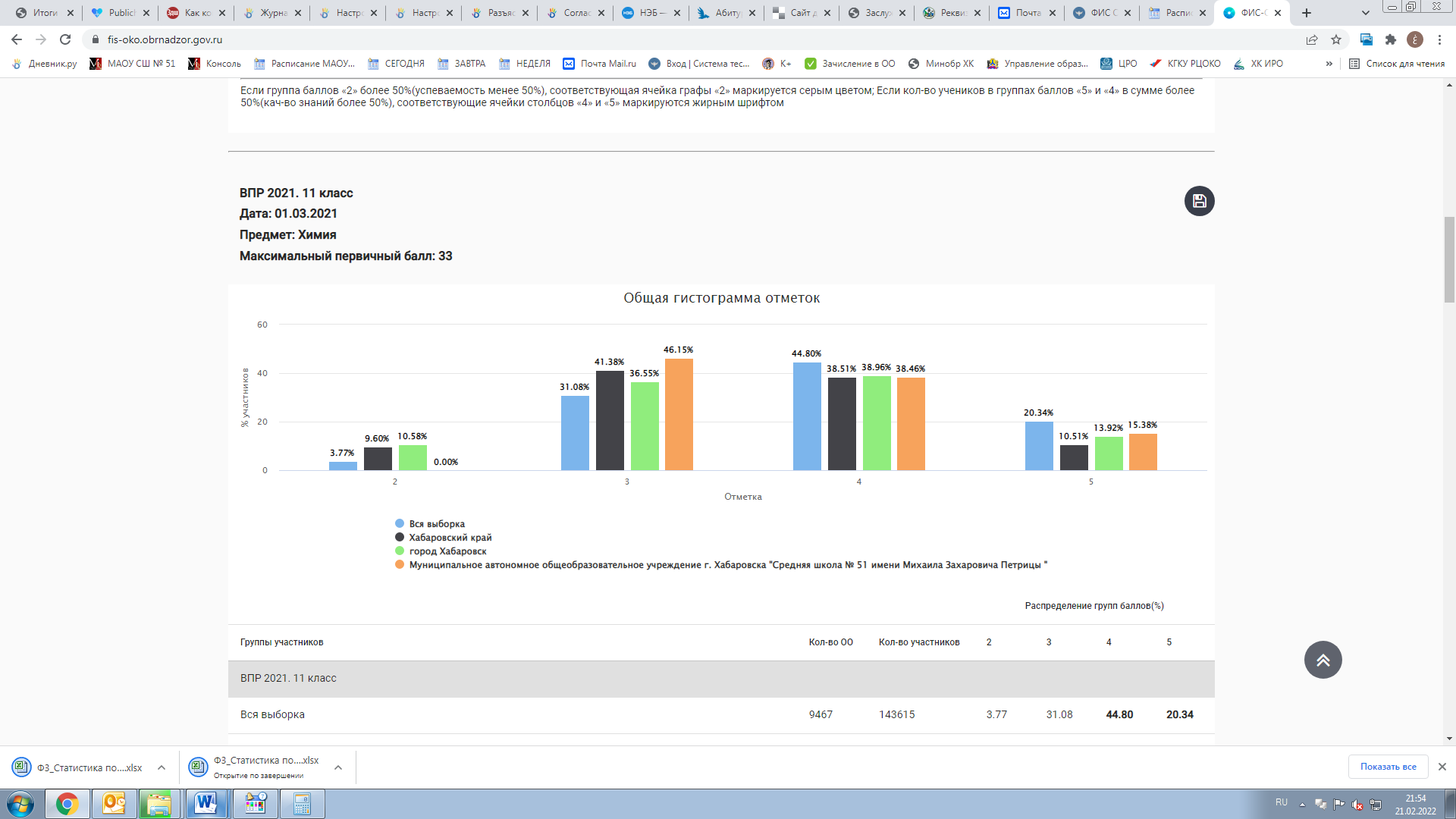 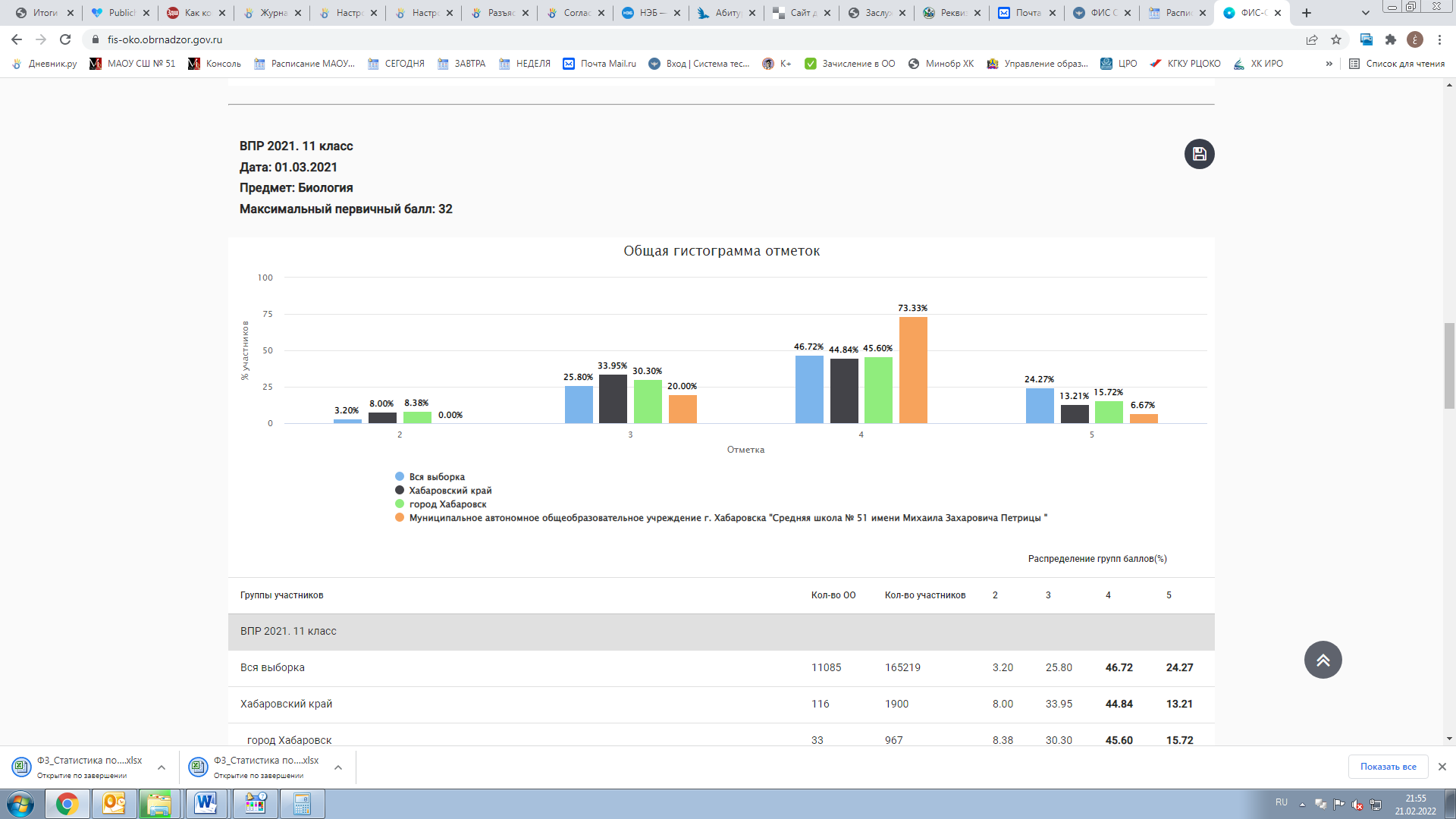 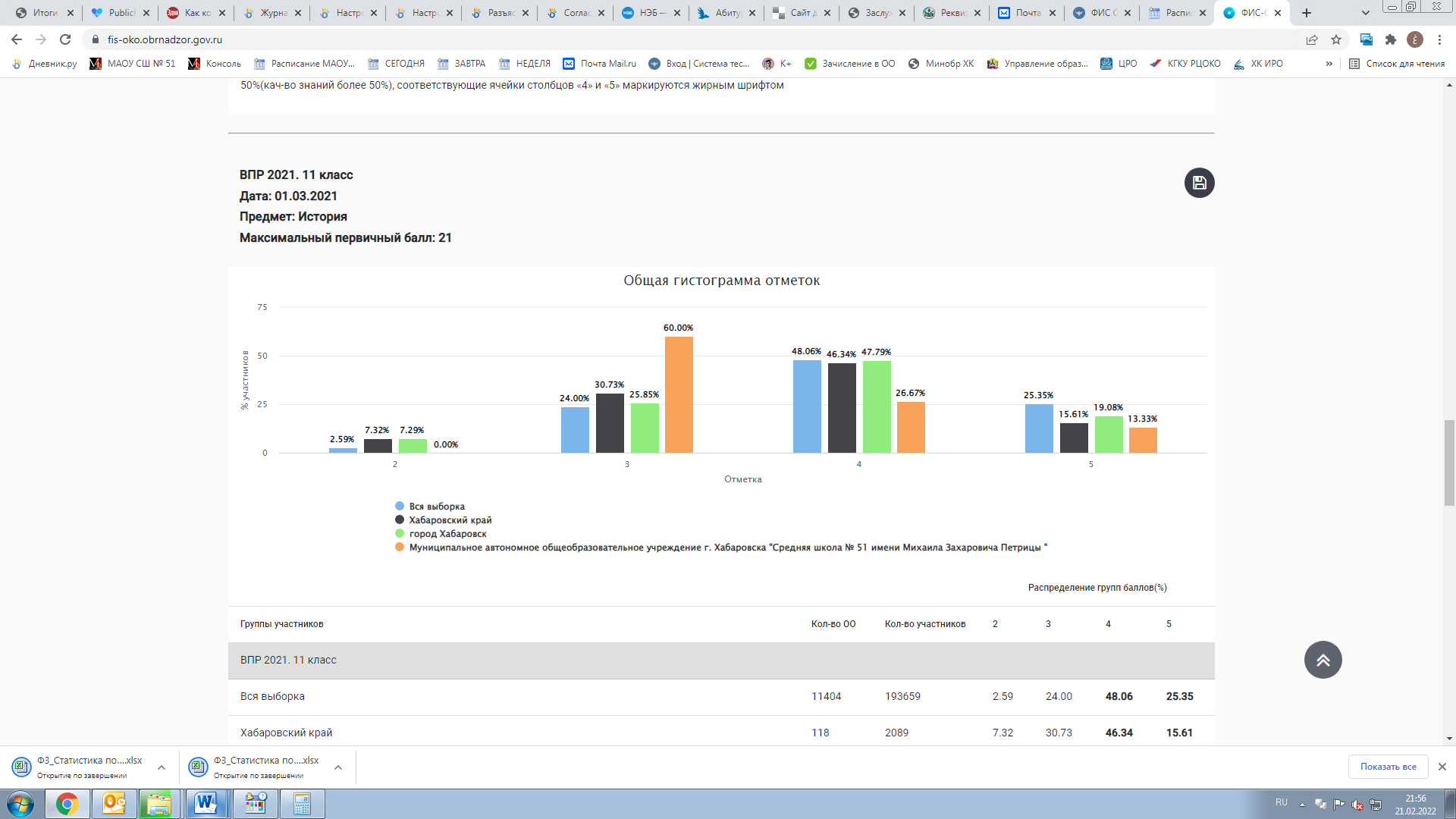 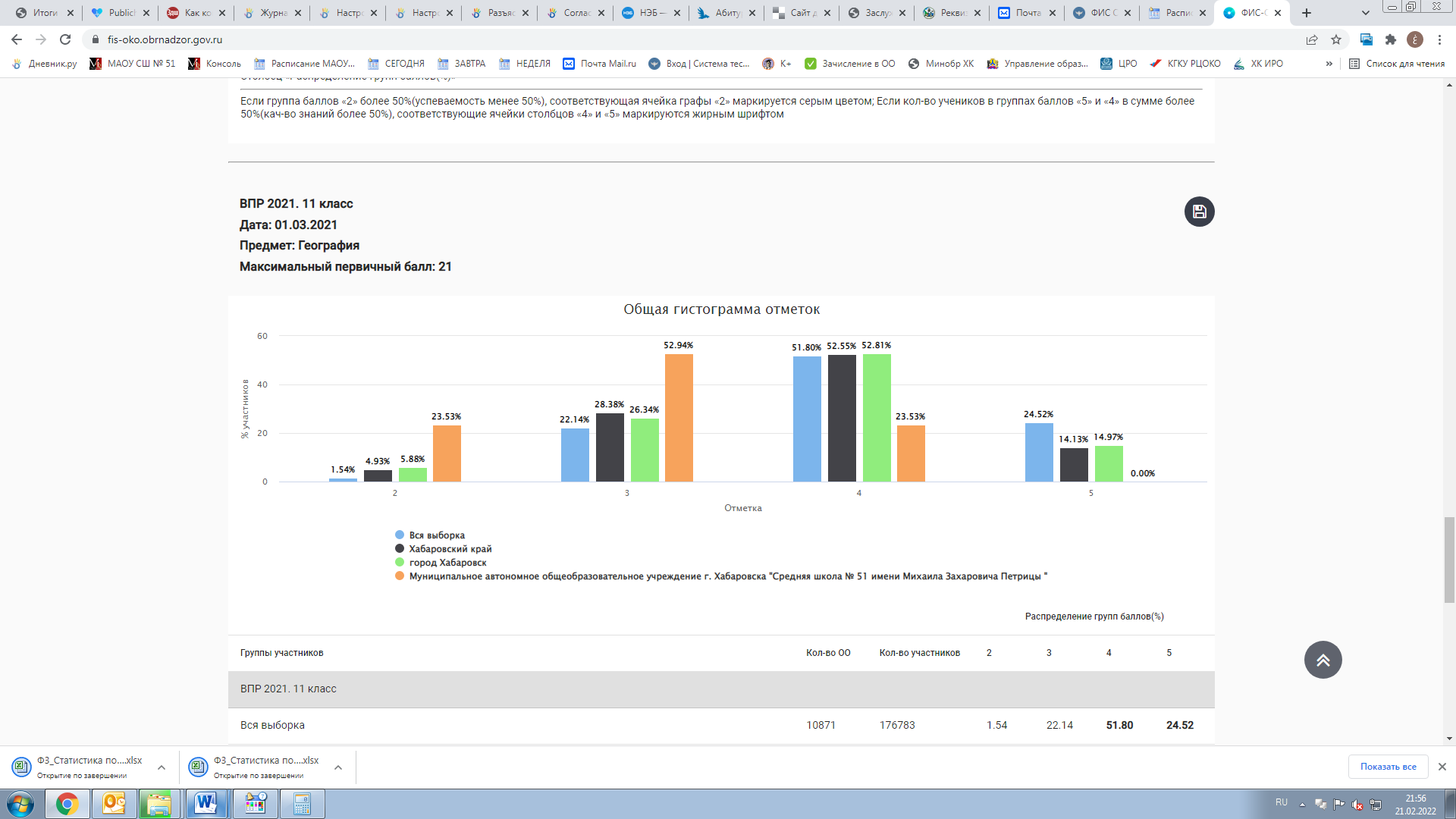 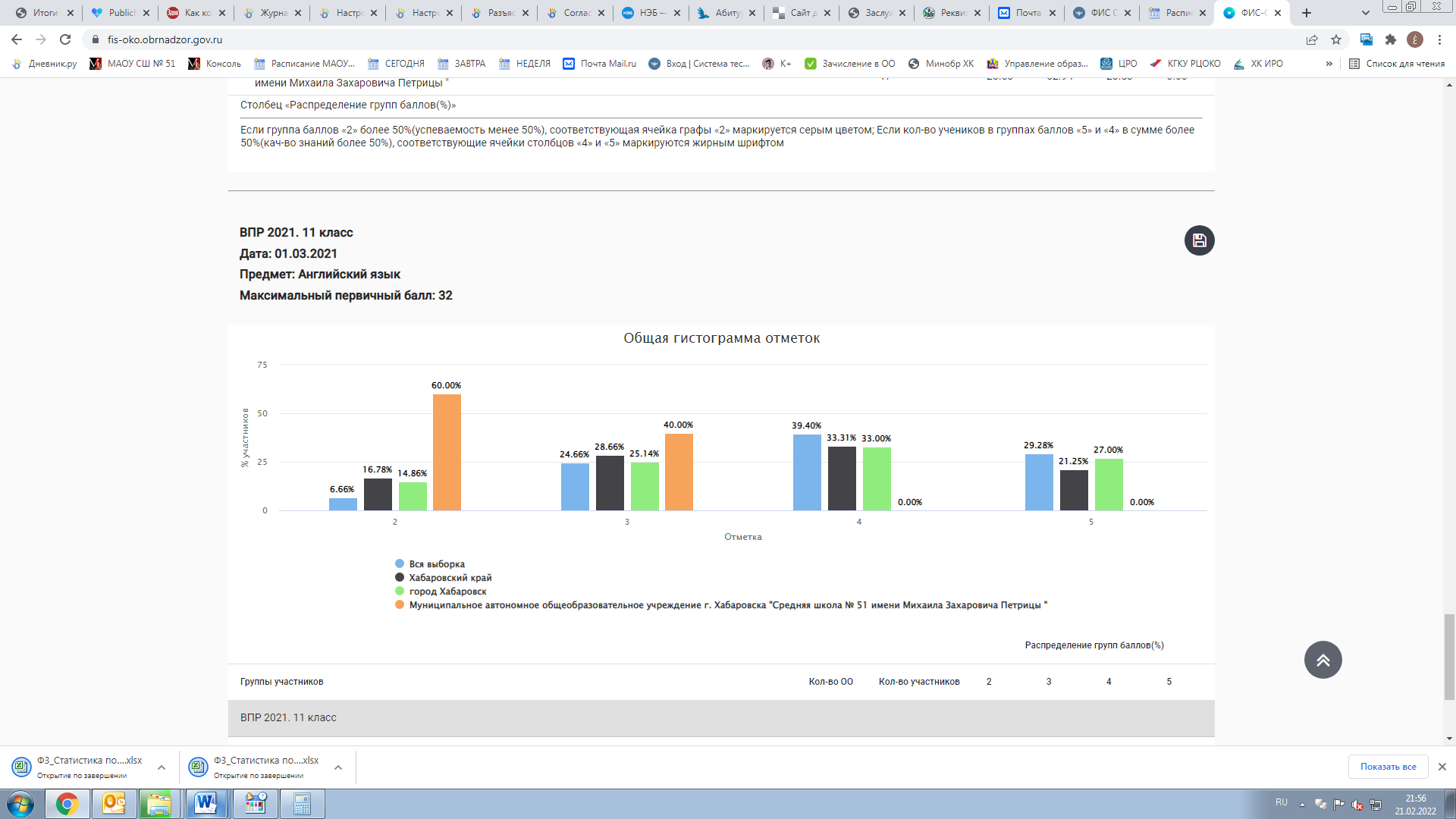 Шаг 3. Сравнительный анализ результатов ВПР-2021 в МАОУ «СШ № 51» с отметками по журналу.Для наглядности предлагается составление единой таблицы по результатам ВПР одного учебного года по каждому классу параллели по каждому предмету (таблица 2). Для этого используются данные отчета «Сравнение отметок с отметками по журналу», представленного в личном кабинете ОО на сайте ФИС ОКО.Таблица 2 - Сравнительный анализ результатов участников ВПРОбщий вывод. В выводе представляется анализ наличия признаков необъективности (завышение или занижение отметок по сравнению с годовыми отметками), возможные причины этого и меры по исправлению ситуации в следующем учебном году.Пример. Для примера рассмотрим анализ сравнения отметок, полученных учащимися за работу, с отметками по журналу (рис. 2-3, таблица 3).На рис. 2-3 представлено сравнение отметок за работу с отметками по журналу для 4 и 5 класса, имеющееся в личном кабинете ОО. Для наглядности составим таблицу сравнения для двух классов с округлением доли участников по категориям до целого (таблица 3).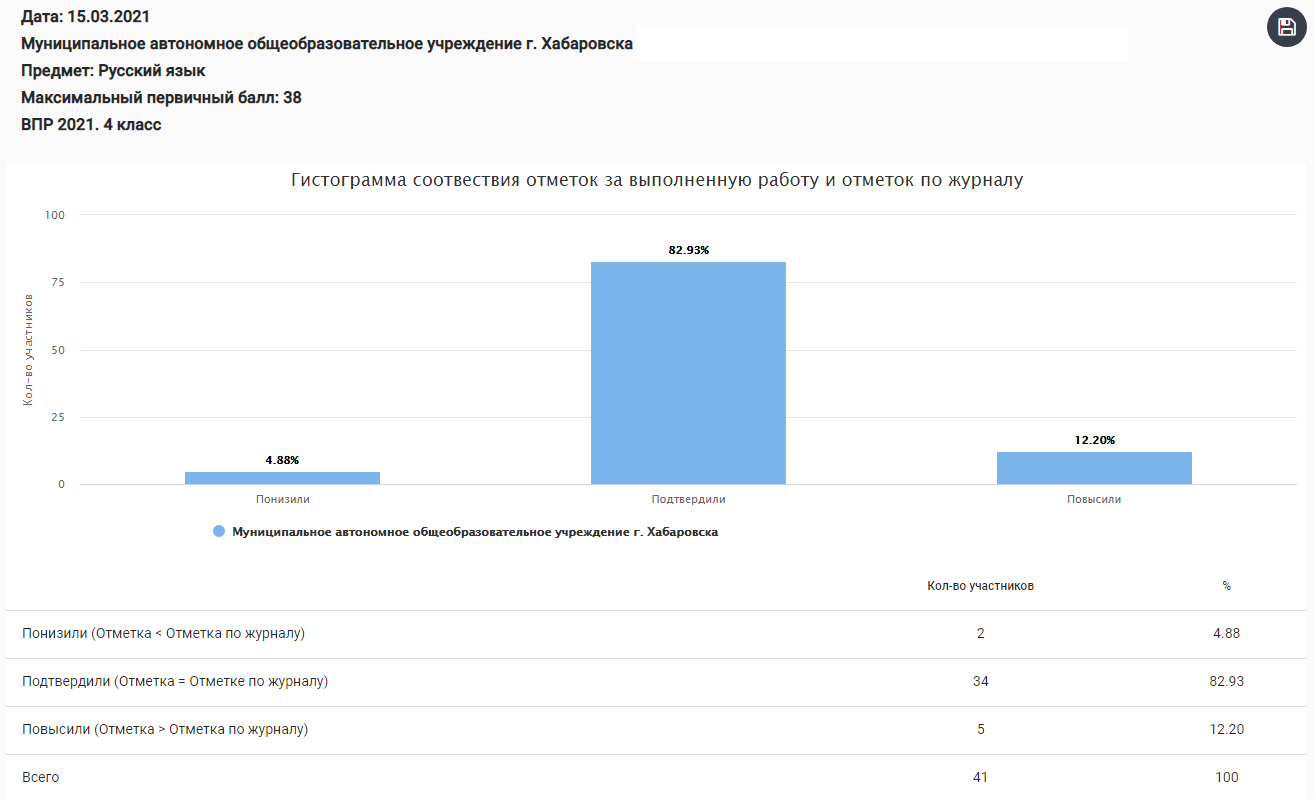 Рис. 2. Гистограмма соответствия отметок за работу в 4 классе и отметок по журналу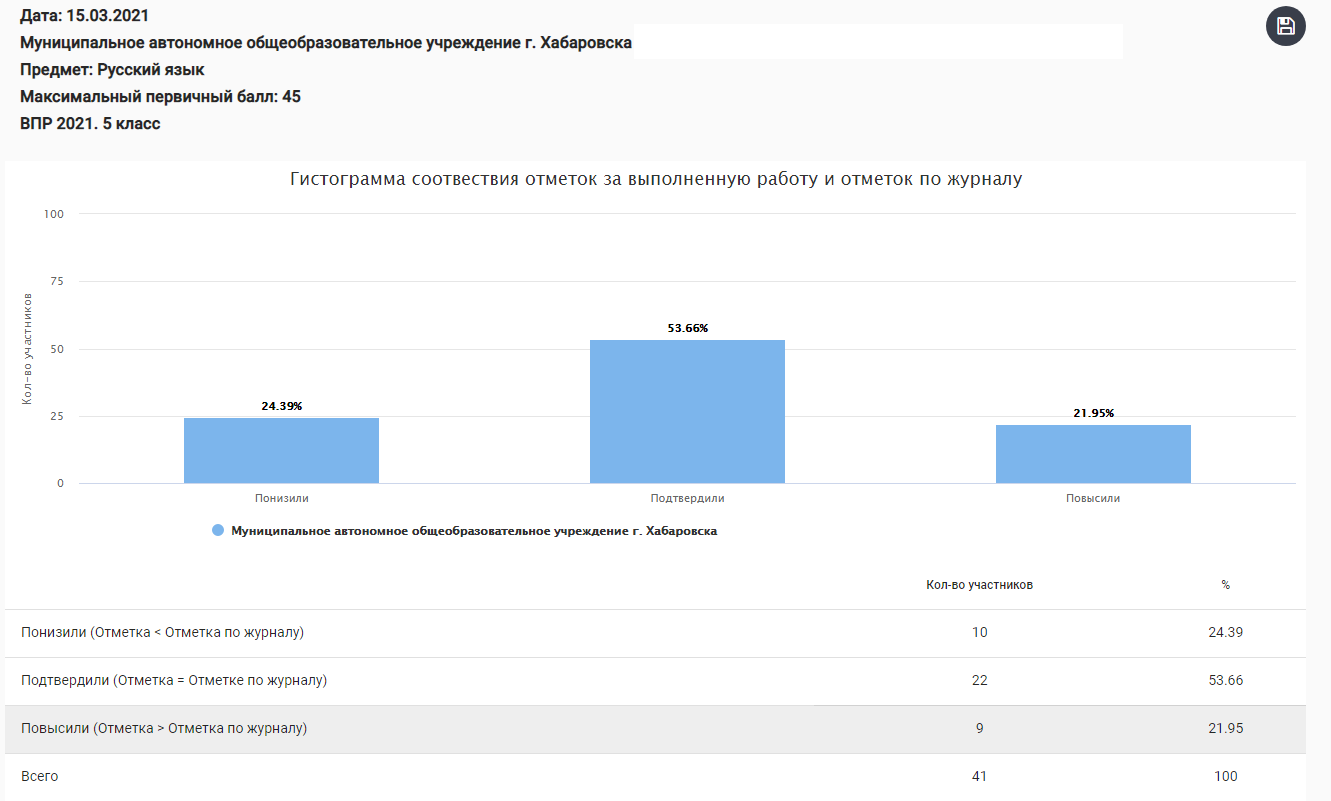 Рис. 3. Гистограмма соответствия отметок за работу в 5 классе и отметок по журналуТаблица 3 – Пример сравнения отметок ВПР с отметками по журналу, русский язык, 4, 5 классыДанные таблицы 3 говорят о том, что для всех классов имеются признаки несоответствия отметок при проверке ВПР. Наименьшие отклонения в расхождениях между отметками по журналу учащихся и результатами ВПР у обучающихся 4-го класса. Наибольшие отклонения в расхождениях между отметками по журналу учащихся и результатами ВПР, наблюдаются у обучающихся 5-го класса: имеются отклонения в отметках по ВПР в сторону их занижения (24%) и в сторону их завышения (22%) по сравнению с отметками по журналу. Процент совпадения отметок по журналу с отметками ВПР в данном классе составил 54%. Среди представленных для сравнения классов результаты учащихся пятого класса имеют более выраженные признаки необъективности, что требует дополнительного анализа и проведения работы администрации ОО с учителем данного класса (наставничество, повышение квалификации и др.).Шаг 4. Распределение первичных баллов ВПР – 2021 в МАОУ «СШ № 51»Гистограмма распределения первичных баллов представлена в отчете «Распределение первичных баллов», который размещен в личном кабинете ОО на портале ФИС ОКО.При анализе гистограммы «Распределение первичных баллов участников ВПР» необходимо обратить внимание на вид распределения первичных баллов в ОО (рис. 4, 5). На рис. 4 в качестве примера представлена гистограмма, на которой отражено распределение первичных баллов близкое к нормальному.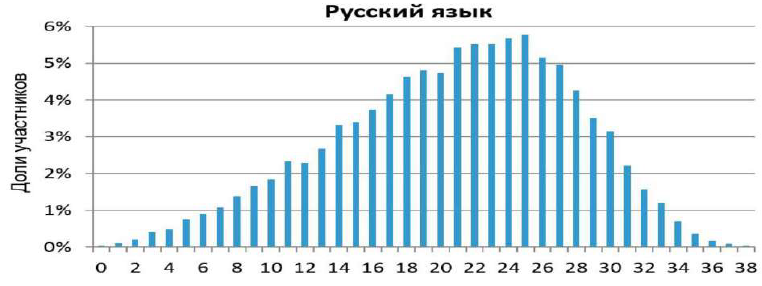 Рис. 4. Распределение первичных баллов, близкое к нормальному.На рис. 5 показан пример гистограммы, имеющей распределение баллов, отличное от нормального, т.е. наблюдается смещение распределения баллов вправо и «резкие всплески» на отдельных показателях, и рекомендации по переводу первичных баллов в отметки по пятибалльной шкале.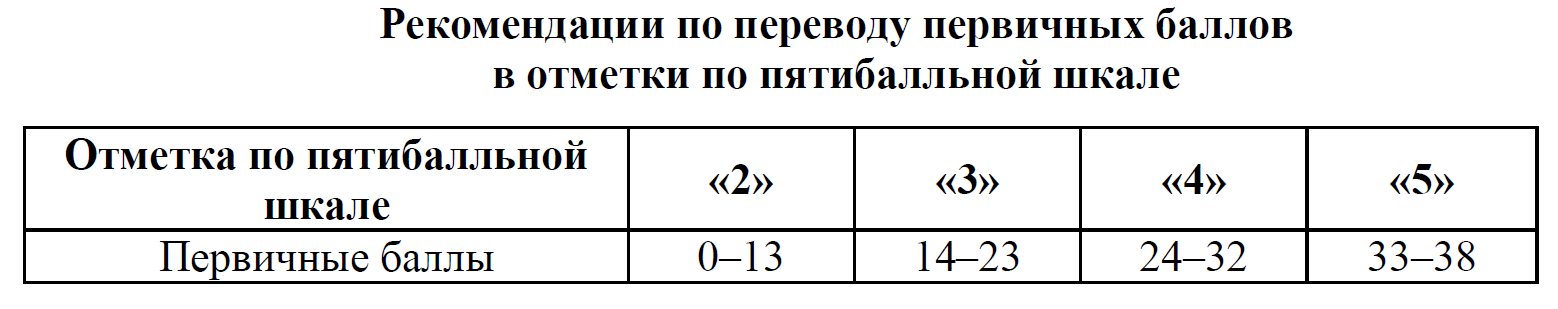 Рис. 5. Распределение первичных баллов и шкала перевода первичного балла в отметку, русский язык, 4 классПри анализе данных, представленных на рис. 5, необходимо обратить внимание на следующее: 1. Диаграмма распределения не имеет нормальный вид, наблюдается явный «сдвиг» первичных баллов вправо (в сторону отметок «4» и «5») что может говорить о завышении отметок или о том, что учащимся помогали, значит, имеются признаки необъективности результатов;2. На 14 баллах имеется «пик» – скачек доли учащихся, набравших данный балл, в сравнении с долей учащихся, набравший на 1 балл меньше, кроме того, доля учащихся, набравших 14 баллов в данной образовательной организации превышает аналогичный показатель по муниципалитету и краю, что также может являться признаком необъективности результатов; следует отметить, что в соответствии с рекомендациями по переводу первичных баллов в отметки, 14 баллов – нижняя граница отметки «3»;3. Имеющиеся «пики» в районе 28 и 32 баллов могут свидетельствовать как о том, что дети не освоили какие-то темы, которые были включены в работу, так и о том, что им не хватило времени на выполнение всех заданий работы. Потому необходимо провести дополнительный содержательный анализ полученных результатов. Общий вывод. В выводах по данному разделу необходимо указать:соответствует ли вид гистограммы по ______________(указать предмет) в ______ (указать класс) нормальному распределению первичных баллов (см. рис. 4);фиксируются ли «пики» на границе перехода баллов от одной отметки в другую (см. рис. 5);каковы возможные причины отклонения от нормального распределения первичных баллов по ______________________(указать предмет) в ______ (указать класс) и какие меры будут приняты ОО для снижения необъективности при проверке учителями работ учащихся в следующем учебном году.Шаг 5. Результаты выполнения отдельных заданий проверочной работыДля работы по данному направлению используется информация отчета, размещенного в личном кабинете ОО, «Достижение планируемых результатов».Содержательный анализ проводится по отдельным предметам учителями-предметниками, по возможности с включением в работу всех членов школьных методических объединений по предметным направлениям.В рамках данного анализа формируются обобщенные выводы учителями-предметниками (описываются проблемы, которые наблюдаются у учащихся по учебному предмету и предполагаемые меры по их устранению в следующем учебном году).В выводах необходимо проанализировать выполнение учащимися заданий ВПР и запланировать работу с блоками ПООП НОО/ООО, вызвавшими у учащихся наибольшие затруднения.В качестве примера рассмотрим анализ выполнения отдельных заданий проверочной работы по русскому языку для учащихся 5 класса (рис. 6).Рис. 6. Решаемость отдельных заданий ВПР по русскому языку в 5 классе в ОО в сравнении с результатами по муниципалитету и краю.В соответствии с представленными на рис. 6 данными можно сделать следующие выводы: 1. Большинство заданий проверочной работы было выполнено учащимися ОО лучше, чем в целом по муниципалитету и краю (1К1-2К1, 2К3-5.1, 6.1, 8, 9);2. Решаемость некоторых заданий работы в ОО оказалась ниже, чем в целом по муниципалитету и краю (5.2, 7.1-7.2, 10-11);3. Не все задания проверочной работы были выполнены более 50% учащихся 5 классов ОО, это означает, что необходимо провести анализ причин снижения решаемости этих заданий, предусмотреть часы на повторение «западающих» у участников тем;4. Среди заданий проверочной работы есть те, которые были выполнены более 80% участников работы в ОО, что говорит о высоком уровне сформированности умений, проверяемых данными заданиями; вместе с тем учащиеся, не выполнившие данные задания, требуют дополнительного внимания со стороны педагога для выявления причин их неуспешности и ликвидации имеющихся пробелов в знаниях. Высокий результат выполнения этих заданий может говорить об успешных педагогических практиках формирования соответствующих умений и преподавания отдельных тем, что должно быть освещено на заседании школьного методического объединения. Вместе с тем необходимо учитывать, что высокие результаты учащихся не должны быть следствием «натаскивания» учащихся на выполнение типовых заданий ВПР, планомерной подготовки к проверочной работе.Шаг 6. Анализ выполнения заданий группами участниковДля более глубокого анализа решаемости отдельных заданий работы необходимо проведение анализа выполнения отдельных заданий группами участников в зависимости от полученной за работу отметки. Соответствующие данные для анализа находятся в личном кабинете ОО «Выполнение заданий группами участников». Анализ решаемости заданий учащимися с разным уровнем подготовки позволяет выстраивать образовательную траекторию отдельных групп учащихся в зависимости от их потребностей и с учетом имеющихся у них трудностей. В обобщенных выводах должно быть представлено заключение об объективности имеющихся результатов и перечислены имеющиеся дефициты у каждой группы участников, а также пути их устранения (организация индивидуально-групповой работы, повторение тем и т.п.).В качестве примера рассмотрим результаты выполнения отдельных заданий ВПР по русскому языку для 5 класса учащимися с разным уровнем подготовки (рис. 7).Рис. 7. Решаемость отдельных заданий ВПР по русскому языку в 5 классе учащимися разных группПо представленным на рис. 7 данным нельзя проследить общую тенденцию выполнения тех или иных заданий работы. Например, результаты учащихся с отметками «3» и «4» оказались ниже, чем результаты учащихся с отметкой «2», а с заданием 3 «отличники» справились хуже, чем «хорошисты» и «троечники». Такой разброс результатов может говорить о необъективности результатов работы на этапе ее проведения или проверки. Шаг 7. Краткое резюмеВ качестве результата проведенного анализа на основании представленных на предыдущих шагах выводов образовательная организация составляет комплекс мер («дорожную карту») на следующий учебный год по повышению объективности проведения и проверки работ учащихся и по ликвидации допущенных обучающимися типичных ошибок при выполнении заданий ВПР.Заместитель директорапо учебно-воспитательной работе                                               Е.В. КондратоваЗаместитель директорапо учебно-воспитательной работе                                                     С.А. ШадураУТВЕРЖДАЮДиректор МАОУ «СШ № 51»_______________ Л.А. Смольцаренко«10» января 2022 г.Предмет4 класс5 класс6 класс7 класс8 класс11 классПредметчел./% от общего числа учащихсячел./% от общего числа учащихсячел./% от общего числа учащихсячел./% от общего числа учащихсячел./% от общего числа учащихсячел./% от общего числа учащихсяРусский язык41/83,741/91,139/76,535/89,730/66,6–Математика36/73,542/93,336/70,634/87,231/68,8–Биология–37/82,242/82,435/89,734/75,515/88,2География––38/74,534/87,234/75,517/94,4Иностранный язык–––32/82,1–10/62,5История–43/95,541/80,433/84,630/66,615/100,0Обществознание––41/80,430/76,928/62,2–Окружающий мир42/85,7–––––Физика–––32/82,127/60,015/88,2Химия––––37/82,213/76,5Среднее80,9690,577,584,969,784,86Группы участниковКол-во ООКол-во участников2345Вся выборка3645915109985,5728,8346,219,39Хабаровский край342134288,7529,9643,2818,01город Хабаровск7162557,2427,8844,5920,29МАОУ «СШ № 51»41021,9563,4114,63Группы участниковКол-во ООКол-во участников2345Вся выборка3648115282293,0120,8643,6832,45Хабаровский край342135773,921,5241,8232,76город Хабаровск7163593,151841,237,65МАОУ «СШ № 51»36019,445030,56Группы участниковКол-во ООКол-во участников2345Вся выборка3643615180961,1719,5155,3523,97Хабаровский край342135231,4324,0154,7119,85город Хабаровск7163041,2121,455,4421,95МАОУ «СШ № 51»4207,1469,0523,81Группы участниковКол-во ООКол-во участников2345Вся выборка35526144773313,7938,8734,5112,84Хабаровский край3301304823,4640,1828,028,34город Хабаровск73609026,9737,5727,338,13МАОУ «СШ № 51»417,3231,7151,229,76Группы участниковКол-во ООКол-во участников2345Вся выборка35511144716112,4336,4734,0117,09Хабаровский край3301302420,1938,1328,7912,9город Хабаровск73604422,436,2127,6113,78МАОУ «СШ № 51»427,1428,5738,126,19Группы участниковКол-во ООКол-во участников2345Вся выборка3543514286128,6940,7539,5511,02Хабаровский край3301296016,1447,5830,925,36город Хабаровск73605116,3148,6429,885,17МАОУ «СШ № 51»3732,4359,468,110Группы участниковКол-во ООКол-во участников2345Вся выборка3546914345506,9137,9439,1815,97Хабаровский край3301291412,6343,4633,5710,34город Хабаровск73600812,7742,1833,7711,28МАОУ «СШ № 51»432,3339,5337,2120,93Группы участниковКол-во ООКол-во участников2345Вся выборка35536138977316,4840,3733,949,21Хабаровский край3271227126,5240,3527,455,68город Хабаровск73561529,4636,6327,426,49МАОУ «СШ № 51»3917,9520,5151,2810,26Группы участниковКол-во ООКол-во участников2345Вся выборка35531138827413,9448,0631,696,31Хабаровский край3281236422,6449,8323,693,85город Хабаровск73559625,1148,4822,643,77МАОУ «СШ № 51»3677,7813,898,330Группы участниковКол-во ООКол-во участников2345Вся выборка272307094099,9244,1737,548,37Хабаровский край271647317,3549,3729,024,25город Хабаровск69279718,249,0528,953,8МАОУ «СШ № 51»4223,8171,434,760Группы участниковКол-во ООКол-во участников2345Вся выборка270786968709,8443,8135,0111,33Хабаровский край258631119,5348,0726,276,14город Хабаровск6928672145,2527,526,23МАОУ «СШ № 51»412,4443,943,99,76Группы участниковКол-во ООКол-во участников2345Вся выборка271997127094,242,842,2410,76Хабаровский край25863597,6350,6534,397,33город Хабаровск6928248,1849,4733,648,71МАОУ «СШ № 51»3815,7952,6321,0510,53Группы участниковКол-во ООКол-во участников2345Вся выборка269666956868,4840,9637,8412,72Хабаровский край265616713,8543,0933,519,55город Хабаровск67270014,4839,0934,6111,82МАОУ «СШ № 51»4124,3941,4631,712,44Группы участниковКол-во ООКол-во участников2345Вся выборка35576128959616,9744,5231,916,6Хабаровский край3241121529,1541,8324,844,18город Хабаровск73514431,1840,124,24,51МАОУ «СШ № 51»3551,4342,865,710Группы участниковКол-во ООКол-во участников2345Вся выборка35623128878812,0449,9129,648,4Хабаровский край325112092150,5922,775,65город Хабаровск73511822,0748,6623,116,15МАОУ «СШ № 51»3438,2455,885,880Группы участниковКол-во ООКол-во участников2345Вся выборка35445125424912,5747,3630,469,61Хабаровский край3231092121,5548,0923,127,24город Хабаровск73511624,343,9422,69,17МАОУ «СШ № 51»3253,1343,753,130Группы участниковКол-во ООКол-во участников2345Вся выборка35485126726310,5244,1834,5110,79Хабаровский край3251108423,5343,7326,016,73город Хабаровск73507526,3339,5925,668,43МАОУ «СШ № 51»333,0363,6430,33,03Группы участниковКол-во ООКол-во участников2345Вся выборка35503126938010,4355,226,897,47Хабаровский край3251103619,558,4817,994,02город Хабаровск73507920,6358,9316,144,3МАОУ «СШ № 51»3441,1841,1817,650Группы участниковКол-во ООКол-во участников2345Вся выборка31269114330621,3344,2226,517,94Хабаровский край3121025540,0537,5317,654,77город Хабаровск7246754034,2919,915,8МАОУ «СШ № 51»3281,2512,506,25Группы участниковКол-во ООКол-во участников2345Вся выборка35453126650110,8845,734,698,73Хабаровский край3241114719,2947,0728,45,23город Хабаровск73514818,6745,2229,826,29МАОУ «СШ № 51»3013,3376,676,673,33Группы участниковКол-во ООКол-во участников2345Вся выборка127444955259,0745,2137,488,24Хабаровский край110421815,6549,9829,614,77город Хабаровск24174018,3350,5727,593,51МАОУ «СШ № 51»3537,1462,8600Группы участниковКол-во ООКол-во участников2345Вся выборка35511117441519,7336,6636,017,6Хабаровский край3251044732,632,9629,125,32город Хабаровск73477337,4830,2827,384,87МАОУ «СШ № 51»3016,6723,335010Группы участниковКол-во ООКол-во участников2345Вся выборка35513117046712,3257,2527,263,17Хабаровский край3261044320,858,2619,351,58город Хабаровск73466821,7456,9819,262,02МАОУ «СШ № 51»319,6874,1916,130Группы участниковКол-во ООКол-во участников2345Вся выборка2191742672113,0147,9630,698,34Хабаровский край217377120,1450,9624,084,82город Хабаровск62166121,9350,6522,834,59МАОУ «СШ № 51»2781,4818,5200Группы участниковКол-во ООКол-во участников2345Вся выборка220574305876,0535,1139,3519,49Хабаровский край212365810,7636,7937,7314,72город Хабаровск55153011,4332,3638,8717,34МАОУ «СШ № 51»375,4132,4356,765,41Группы участниковКол-во ООКол-во участников2345Вся выборка198593744377,3842,540,459,66Хабаровский край211380013,1344,2635,896,72город Хабаровск6016671241,5738,278,16МАОУ «СШ № 51»345,8835,2955,882,94Группы участниковКол-во ООКол-во участников2345Вся выборка214554031427,9837,7839,2814,96Хабаровский край211359917,8437,7931,6512,73город Хабаровск56149917,4128,8234,5619,21МАОУ «СШ № 51»30023,3356,6720Группы участниковКол-во ООКол-во участников2345Вся выборка214304060979,3154,9928,996,71Хабаровский край202364218,7358,2620,042,97город Хабаровск57158520,3257,4118,993,28МАОУ «СШ № 51»3417,6561,7617,652,94Группы участниковКол-во ООКол-во участников2345Вся выборка2153840499413,9246,6230,538,93Хабаровский край225383824,9347,1322,695,24город Хабаровск63169525,7845,9622,425,84МАОУ «СШ № 51»2821,4364,2910,713,57Группы участниковКол-во ООКол-во участников2345Вся выборка101291548893,6638,542,6115,24Хабаровский край105165410,4454,7929,185,59город Хабаровск288259,4550,7932,737,03МАОУ «СШ № 51»15060400Группы участниковКол-во ООКол-во участников2345Вся выборка94671436153,7731,0844,820,34Хабаровский край10115359,641,3838,5110,51город Хабаровск2574710,5836,5538,9613,92МАОУ «СШ № 51»13046,1538,4615,38Группы участниковКол-во ООКол-во участников2345Вся выборка110851652193,225,846,7224,27Хабаровский край1161900833,9544,8413,21город Хабаровск339678,3830,345,615,72МАОУ «СШ № 51»1502073,336,67Группы участниковКол-во ООКол-во участников2345Вся выборка114041936592,592448,0625,35Хабаровский край11820897,3230,7346,3415,61город Хабаровск3611537,2925,8547,7919,08МАОУ «СШ № 51»1506026,6713,33Группы участниковКол-во ООКол-во участников2345Вся выборка108711767831,5422,1451,824,52Хабаровский край10716844,9328,3852,5514,13город Хабаровск267485,8826,3452,8114,97МАОУ «СШ № 51»1723,5352,9423,530Группы участниковКол-во ООКол-во участников2345Вся выборка76371197236,6624,6639,429,28Хабаровский край88123816,7828,6633,3121,25город Хабаровск2570014,8625,143327МАОУ «СШ № 51»10604000КлассДоля учащихся, понизивших результат(Отметка < Отметка по журналу)Доля учащихся, подтвердивших результат(Отметка = Отметке по журналу)Доля учащихся, повысивших результат(Отметка > Отметка по журналу)Русский языкРусский языкРусский языкРусский язык44,8882,9312,205 24,3953,6621,95617,9558,9723,08771,4325,712,86826,6756,6716,67МатематикаМатематикаМатематикаМатематика40,0077,7822,22521,4357,1421,43688,8911,110,00752,9447,060,00883,8716,130,00Окружающий мирОкружающий мирОкружающий мирОкружающий мир49,5276,1914,29БиологияБиологияБиологияБиология570,2729,730,00666,6730,952,38774,2925,710,00829,4150,0020,591120,0080,000,00ИсторияИсторияИсторияИстория59,3074,4216,28614,6368,2917,07712,1275,7612,1283,3356,6740,001126,6740,0033,33ГеографияГеографияГеографияГеография660,5336,842,63785,2914,710,00876,4723,530,001194,125,880,00ОбществознаниеОбществознаниеОбществознаниеОбществознание639,0256,104,88733,3363,333,33846,4350,003,57ФизикаФизикаФизикаФизика765,6331,253,138100,000,000,001166,6733,330,00Английский языкАнглийский языкАнглийский языкАнглийский язык790,636,253,1311100,000,000,00ХимияХимияХимияХимия827,0359,4613,511153,8530,7715,38КлассДоля учащихся, понизивших результат(Отметка < Отметка по журналу)Доля учащихся, подтвердивших результат(Отметка = Отметке по журналу)Доля учащихся, повысивших результат(Отметка > Отметка по журналу)Русский языкРусский языкРусский языкРусский язык45%83%12%524%54%22%